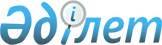 О внесении изменений в решение Кордайского районного маслихата "О бюджете сельских округов Кордайского района на 2023–2025 годы" от 29 декабря 2022 года №34-2Решение Кордайского районного маслихата Жамбылской области от 17 мая 2023 года № 3-4
      Кордайский районный маслихат РЕШИЛ:
      1. Внести в решение Кордайского районного маслихата "О бюджете сельских округов Кордайского района на 2023-2025 годы" от 29 декабря 2022 года №34-2 (зарегистрировано в Реестре государственной регистрации нормативных правовых актов за №163057) следующие изменения:
      пункт 1 изложить в новой редакции:
      1-1. Алгинский сельский округ на 2023 год:
      1) доходы – 65 239 тысяч тенге, в том числе:
      налоговые поступления – 4 186 тысяч тенге;
      неналоговые поступления – 60 тысяч тенге;
      поступления от продажи основного капитала – 0 тысяч тенге;
      поступления трансфертов – 60 993 тысяч тенге;
      2) затраты – 65 350 тысяч тенге;
      3) чистое бюджетное кредитование – 0 тысяч тенге, в том числе:
      бюджетные кредиты – 0 тысяч тенге;
      погашение бюджетных кредитов – 0 тысяч тенге;
      4) сальдо по операциям с финансовыми активами – 0 тысяч тенге, в том числе:
      приобретение финансовых активов – 0 тысяч тенге;
      поступления от продажи финансовых активов государства – 0 тысяч тенге;
      5) дефицит бюджета (профицит) – -111 тысяч тенге;
      6) финансирование дефицита бюджета (использование профицита) – 111 тысяч тенге;
      7) используемые остатки бюджетных средств -111 тысяч тенге.
      1-2. Аухаттинский сельский округ на 2023 год:
      1) доходы – 86 502 тысяч тенге, в том числе:
      налоговые поступления – 26 662 тысяч тенге;
      неналоговые поступления – 150 тысяч тенге;
      поступления от продажи основного капитала – 0 тысяч тенге;
      поступления трансфертов – 59 690 тысяч тенге;
      2) затраты – 88 339 тысяч тенге;
      3) чистое бюджетное кредитование – 0 тысяч тенге, в том числе:
      бюджетные кредиты – 0 тысяч тенге;
      погашение бюджетных кредитов – 0 тысяч тенге;
      4) сальдо по операциям с финансовыми активами – 0 тысяч тенге, в том числе:
      приобретение финансовых активов – 0 тысяч тенге;
      поступления от продажи финансовых активов государства – 0 тысяч тенге;
      5) дефицит бюджета (профицит) – -1837 тысяч тенге;
      6) финансирование дефицита бюджета (использование профицита) – 1837 тысяч тенге;
      7) используемые остатки бюджетных средств -1837 тысяч тенге.
      1-3. Беткайнарский сельский округ на 2023 год:
      1) доходы – 163 060 тысяч тенге, в том числе: 
      налоговые поступления – 18 113 тысяч тенге;
      неналоговые поступления – 50 тысяч тенге;
      поступления от продажи основного капитала – 0 тысяч тенге;
      поступления трансфертов – 144 897 тысяч тенге;
      2) затраты –164 576 тысяч тенге;
      3) чистое бюджетное кредитование – 0 тысяч тенге, в том числе:
      бюджетные кредиты – 0 тысяч тенге;
      погашение бюджетных кредитов – 0 тысяч тенге;
      4) сальдо по операциям с финансовыми активами – 0 тысяч тенге, в том числе:
      приобретение финансовых активов – 0 тысяч тенге;
      поступления от продажи финансовых активов государства – 0 тысяч тенге;
      5) дефицит бюджета (профицит) – -1516 тысяч тенге;
      6) финансирование дефицита бюджета (использование профицита) – 1516 тысяч тенге;
      7) используемые остатки бюджетных средств -1516 тысяч тенге.
      1-4. Жамбылский сельский округ на 2023 год:
      1) доходы – 375 186 тысяч тенге, в том числе:
      налоговые поступления – 15 561 тысяч тенге;
      неналоговые поступления – 100 тысяч тенге;
      поступления от продажи основного капитала – 0 тысяч тенге;
      поступления трансфертов – 359 525 тысяч тенге;
      2) затраты –375 354 тысяч тенге;
       3) чистое бюджетное кредитование – 0 тысяч тенге, в том числе:
      бюджетные кредиты – 0 тысяч тенге;
      погашение бюджетных кредитов – 0 тысяч тенге;
      4) сальдо по операциям с финансовыми активами – 0 тысяч тенге, в том числе:
      приобретение финансовых активов – 0 тысяч тенге;
      поступления от продажи финансовых активов государства – 0 тысяч тенге;
      5) дефицит бюджета (профицит) – -168 тысяч тенге;
      6) финансирование дефицита бюджета (использование профицита) – 168 тысяч тенге;
      7) используемые остатки бюджетных средств -168 тысяч тенге.
      1-5. Какпатасский сельский округ на 2023 год:
      1) доходы – 269 287 тысяч тенге, в том числе:
      налоговые поступления – 13 792 тысяч тенге;
      неналоговые поступления – 100 тысяч тенге;
      поступления от продажи основного капитала – 0 тысяч тенге;
      поступления трансфертов – 255 395 тысяч тенге;
      2) затраты – 271 740 тысяч тенге;
      3) чистое бюджетное кредитование – 0 тысяч тенге, в том числе:
      бюджетные кредиты – 0 тысяч тенге;
      погашение бюджетных кредитов – 0 тысяч тенге;
      4) сальдо по операциям с финансовыми активами – 0 тысяч тенге, в том числе:
      приобретение финансовых активов – 0 тысяч тенге;
      поступления от продажи финансовых активов государства – 0 тысяч тенге;
      5) дефицит бюджета (профицит) – -2453 тысяч тенге;
      6) финансирование дефицита бюджета (использование профицита) – 2453 тысяч тенге;
      7) используемые остатки бюджетных средств -2453 тысяч тенге.
      1-6. Каракемерский сельский округ на 2023 год:
      1) доходы – 86 363 тысяч тенге, в том числе:
      налоговые поступления – 13 699 тысяч тенге;
      неналоговые поступления – 100 тысяч тенге;
      поступления от продажи основного капитала – 0 тысяч тенге;
      поступления трансфертов – 72 564 тысяч тенге;
      2) затраты –87 101 тысяч тенге;
      3) чистое бюджетное кредитование – 0 тысяч тенге, в том числе:
      бюджетные кредиты – 0 тысяч тенге;
      погашение бюджетных кредитов – 0 тысяч тенге;
      4) сальдо по операциям с финансовыми активами – 0 тысяч тенге, в том числе:
      приобретение финансовых активов – 0 тысяч тенге;
      поступления от продажи финансовых активов государства – 0 тысяч тенге;
      5) дефицит бюджета (профицит) – -738 тысяч тенге;
      6) финансирование дефицита бюджета (использование профицита) – 738 тысяч тенге;
      7) используемые остатки бюджетных средств -738 тысяч тенге.
      1-7. Карасайский сельский округ на 2023 год:
      1) доходы – 61 785 тысяч тенге, в том числе:
      налоговые поступления – 6 492 тысяч тенге;
      неналоговые поступления –0 тысяч тенге;
      поступления от продажи основного капитала – 0 тысяч тенге;
      поступления трансфертов – 55 293 тысяч тенге;
      2) затраты – 61 967 тысяч тенге;
      3) чистое бюджетное кредитование – 0 тысяч тенге, в том числе:
      бюджетные кредиты – 0 тысяч тенге;
      погашение бюджетных кредитов – 0 тысяч тенге;
      4) сальдо по операциям с финансовыми активами – 0 тысяч тенге, в том числе:
      приобретение финансовых активов – 0 тысяч тенге;
      поступления от продажи финансовых активов государства – 0 тысяч тенге;
      5) дефицит бюджета (профицит) – -182 тысяч тенге;
      6) финансирование дефицита бюджета (использование профицита) – 182 тысяч тенге;
      7) используемые остатки бюджетных средств -182 тысяч тенге.
      1-8. Карасуский сельский округ на 2023 год:
      1) доходы – 158 307 тысяч тенге, в том числе:
      налоговые поступления – 14 185 тысяч тенге;
      неналоговые поступления – 100 тысяч тенге;
      поступления от продажи основного капитала – 0 тысяч тенге;
      поступления трансфертов – 144 022 тысяч тенге;
      2) затраты – 161 668 тысяч тенге;
      3) чистое бюджетное кредитование – 0 тысяч тенге, в том числе:
      бюджетные кредиты – 0 тысяч тенге;
      погашение бюджетных кредитов – 0 тысяч тенге;
      4) сальдо по операциям с финансовыми активами – 0 тысяч тенге, в том числе:
      приобретение финансовых активов – 0 тысяч тенге;
      поступления от продажи финансовых активов государства – 0 тысяч тенге;
      5) дефицит бюджета (профицит) – -3361 тысяч тенге;
      6) финансирование дефицита бюджета (использование профицита) – 3361 тысяч тенге;
      7) используемые остатки бюджетных средств -3361 тысяч тенге.
      1-9. Касыкский сельский округ на 2023 год:
      1) доходы – 137 776 тысяч тенге, в том числе:
      налоговые поступления – 13 395 тысяч тенге;
      неналоговые поступления – 100 тысяч тенге;
      поступления от продажи основного капитала – 0 тысяч тенге;
      поступления трансфертов – 124 281 тысяч тенге;
      2) затраты – 139 350 тысяч тенге;
       3) чистое бюджетное кредитование – 0 тысяч тенге, в том числе:
      бюджетные кредиты – 0 тысяч тенге;
      погашение бюджетных кредитов – 0 тысяч тенге;
      4) сальдо по операциям с финансовыми активами – 0 тысяч тенге, в том числе:
      приобретение финансовых активов – 0 тысяч тенге;
      поступления от продажи финансовых активов государства – 0 тысяч тенге;
      5) дефицит бюджета (профицит) – -1574 тысяч тенге;
      6) финансирование дефицита бюджета (использование профицита) – 1574 тысяч тенге;
      7) используемые остатки бюджетных средств -1574 тысяч тенге.
      1-10. Кененский сельский округ на 2023 год:
      1) доходы – 43 291 тысяч тенге, в том числе:
      налоговые поступления – 7 370 тысяч тенге;
      неналоговые поступления – 50 тысяч тенге;
      поступления от продажи основного капитала – 0 тысяч тенге;
      поступления трансфертов – 35 871 тысяч тенге;
      2) затраты –43 686 тысяч тенге;
       3) чистое бюджетное кредитование – 0 тысяч тенге, в том числе:
      бюджетные кредиты – 0 тысяч тенге;
      погашение бюджетных кредитов – 0 тысяч тенге; 
      4) сальдо по операциям с финансовыми активами – 0 тысяч тенге, в том числе:
      приобретение финансовых активов – 0 тысяч тенге;
      поступления от продажи финансовых активов государства – 0 тысяч тенге;
      5) дефицит бюджета (профицит) – -395 тысяч тенге;
      6) финансирование дефицита бюджета (использование профицита) – 395 тысяч тенге;
      7) используемые остатки бюджетных средств - 395 тысяч тенге.
      1-11. Кордайский сельский округ на 2023 год:
      1) доходы – 480 927 тысяч тенге, в том числе:
      налоговые поступления – 224 780 тысяч тенге;
      неналоговые поступления – 675 тысяч тенге;
      поступления от продажи основного капитала – 162 тысяч тенге;
      поступления трансфертов – 255 310 тысяч тенге;
      2) затраты – 492 671 тысяч тенге;
       3) чистое бюджетное кредитование – 0 тысяч тенге, в том числе:
      бюджетные кредиты – 0 тысяч тенге;
      погашение бюджетных кредитов – 0 тысяч тенге;
      4) сальдо по операциям с финансовыми активами – 0 тысяч тенге, в том числе:
      приобретение финансовых активов – 0 тысяч тенге;
      поступления от продажи финансовых активов государства – 0 тысяч тенге;
      5) дефицит бюджета (профицит)– -11744 тысяч тенге;
      6) финансирование дефицита бюджета (использование профицита) – 11744 тысяч тенге;
      7) используемые остатки бюджетных средств - 11744 тысяч тенге.
      1-12. Масанчинский сельский округ на 2023 год:
      1) доходы – 125 551 тысяч тенге, в том числе:
      налоговые поступления – 54 700 тысяч тенге;
      неналоговые поступления – 200 тысяч тенге;
      поступления от продажи основного капитала – 0 тысяч тенге;
      поступления трансфертов – 70 651 тысяч тенге;
      2) затраты – 135 057 тысяч тенге;
      3) чистое бюджетное кредитование – 0 тысяч тенге, в том числе:
      бюджетные кредиты – 0 тысяч тенге;
      погашение бюджетных кредитов – 0 тысяч тенге;
      4) сальдо по операциям с финансовыми активами – 0 тысяч тенге, в том числе:
      приобретение финансовых активов – 0 тысяч тенге;
      поступления от продажи финансовых активов государства – 0 тысяч тенге;
      5) дефицит бюджета (профицит)– -9506 тысяч тенге;
      6) финансирование дефицита бюджета (использование профицита) – 9506 тысяч тенге;
      7) используемые остатки бюджетных средств -9506 тысяч тенге.
      1-13. Ногайбайский сельский округ на 2023 год:
      1) доходы – 80 626 тысяч тенге, в том числе:
      налоговые поступления – 7 392 тысяч тенге;
      неналоговые поступления – 50 тысяч тенге;
      поступления от продажи основного капитала – 0 тысяч тенге;
      поступления трансфертов – 73 184 тысяч тенге;
      2) затраты – 81 076 тысяч тенге;
      3) чистое бюджетное кредитование – 0 тысяч тенге, в том числе:
      бюджетные кредиты – 0 тысяч тенге;
      погашение бюджетных кредитов – 0 тысяч тенге;
      4) сальдо по операциям с финансовыми активами – 0 тысяч тенге, в том числе:
      приобретение финансовых активов – 0 тысяч тенге;
      поступления от продажи финансовых активов государства – 0 тысяч тенге;
      5) дефицит бюджета (профицит) – -450 тысяч тенге;
      6) финансирование дефицита бюджета (использование профицита) – 450 тысяч тенге;
      7) используемые остатки бюджетных средств - 450 тысяч тенге.
      1-14. Отарский сельский округ на 2023 год:
      1) доходы – 127 009 тысяч тенге, в том числе:
      налоговые поступления – 34 200 тысяч тенге;
      неналоговые поступления – 100 тысяч тенге;
      поступления от продажи основного капитала – 0 тысяч тенге;
      поступления трансфертов – 92 709 тысяч тенге;
      2) затраты – 129 262 тысяч тенге;
      3) чистое бюджетное кредитование – 0 тысяч тенге, в том числе:
      бюджетные кредиты – 0 тысяч тенге;
      погашение бюджетных кредитов – 0 тысяч тенге;
      4) сальдо по операциям с финансовыми активами – 0 тысяч тенге, в том числе:
      приобретение финансовых активов – 0 тысяч тенге;
      поступления от продажи финансовых активов государства – 0 тысяч тенге;
      5) дефицит бюджета (профицит)– -2253 тысяч тенге;
      6) финансирование дефицита бюджета (использование профицита) – 2253 тысяч тенге;
      7) используемые остатки бюджетных средств -2253 тысяч тенге.
      1-15. Сарыбулакский сельский округ на 2023 год:
      1) доходы – 150 093 тысяч тенге, в том числе:
      налоговые поступления – 15 954 тысяч тенге;
      неналоговые поступления – 100 тысяч тенге;
      поступления от продажи основного капитала – 0 тысяч тенге;
      поступления трансфертов – 134 039 тысяч тенге;
      2) затраты – 151 048 тысяч тенге;
      3) чистое бюджетное кредитование – 0 тысяч тенге, в том числе:
      бюджетные кредиты – 0 тысяч тенге;
       погашение бюджетных кредитов – 0 тысяч тенге; 
      4) сальдо по операциям с финансовыми активами – 0 тысяч тенге, в том числе:
      приобретение финансовых активов – 0 тысяч тенге;
      поступления от продажи финансовых активов государства – 0 тысяч тенге;
      5) дефицит бюджета (профицит) – -955 тысяч тенге;
      6) финансирование дефицита бюджета (использование профицита) – 955 тысяч тенге;
      7) используемые остатки бюджетных средств -955 тысяч тенге.
      1-16. Сортобинский сельский округ на 2023 год:
      1) доходы –113 774 тысяч тенге, в том числе:
      налоговые поступления – 56 839 тысяч тенге;
      неналоговые поступления – 150 тысяч тенге;
      поступления от продажи основного капитала – 0 тысяч тенге;
      поступления трансфертов – 56 785 тысяч тенге;
      2) затраты – 123 942 тысяч тенге;
       3) чистое бюджетное кредитование – 0 тысяч тенге, в том числе:
      бюджетные кредиты – 0 тысяч тенге;
      погашение бюджетных кредитов – 0 тысяч тенге; 
      4) сальдо по операциям с финансовыми активами – 0 тысяч тенге, в том числе:
      приобретение финансовых активов – 0 тысяч тенге;
      поступления от продажи финансовых активов государства – 0 тысяч тенге;
      5) дефицит бюджета (профицит)– -10168 тысяч тенге;
      6) финансирование дефицита бюджета (использование профицита) –10168 тысяч тенге;
      7) используемые остатки бюджетных средств -10168 тысяч тенге. 
      1-17. Степновский сельский округ на 2023 год:
      1) доходы –135 476 тысяч тенге, в том числе:
      налоговые поступления –12 329 тысяч тенге;
      неналоговые поступления – 50 тысяч тенге;
      поступления от продажи основного капитала – 0 тысяч тенге;
      поступления трансфертов – 123 097 тысяч тенге;
      2) затраты –136 066 тысяч тенге;
      3) чистое бюджетное кредитование – 0 тысяч тенге, в том числе:
      бюджетные кредиты – 0 тысяч тенге;
       погашение бюджетных кредитов – 0 тысяч тенге; 
      4) сальдо по операциям с финансовыми активами – 0 тысяч тенге, в том числе:
      приобретение финансовых активов – 0 тысяч тенге;
      поступления от продажи финансовых активов государства – 0 тысяч тенге;
      5) дефицит бюджета (профицит)– -590 тысяч тенге;
      6) финансирование дефицита бюджета (использование профицита) – 590 тысяч тенге;
      7) используемые остатки бюджетных средств -590 тысяч тенге.
      1-18. Сулуторский сельский округ на 2023 год:
      1) доходы – 53 315 тысяч тенге, в том числе:
      налоговые поступления – 3 034 тысяч тенге;
      неналоговые поступления – 50 тысяч тенге;
      поступления от продажи основного капитала – 0 тысяч тенге;
      поступления трансфертов – 50 231 тысяч тенге;
      2) затраты – 53 462 тысяч тенге;
      3) чистое бюджетное кредитование – 0 тысяч тенге, в том числе:
      бюджетные кредиты – 0 тысяч тенге;
      погашение бюджетных кредитов – 0 тысяч тенге; 
      4) сальдо по операциям с финансовыми активами – 0 тысяч тенге, в том числе:
      приобретение финансовых активов – 0 тысяч тенге;
      поступления от продажи финансовых активов государства – 0 тысяч тенге;
      5) дефицит бюджета (профицит)– -147 тысяч тенге;
      6) финансирование дефицита бюджета (использование профицита) – 147 тысяч тенге;
      7) используемые остатки бюджетных средств -147 тысяч тенге.
      1-19. Улкен Сулуторский сельский округ на 2023 год:
      1) доходы – 65 575 тысяч тенге, в том числе:
      налоговые поступления – 4 346 тысяч тенге;
      неналоговые поступления – 50 тысяч тенге;
      поступления от продажи основного капитала – 0 тысяч тенге;
      поступления трансфертов – 61 179 тысяч тенге;
      2) затраты – 66 097 тысяч тенге;
       3) чистое бюджетное кредитование – 0 тысяч тенге, в том числе:
      бюджетные кредиты – 0 тысяч тенге;
      погашение бюджетных кредитов – 0 тысяч тенге;
      4) сальдо по операциям с финансовыми активами – 0 тысяч тенге, в том числе:
      приобретение финансовых активов – 0 тысяч тенге;
      поступления от продажи финансовых активов государства – 0 тысяч тенге;
      5) дефицит бюджета (профицит)– -522 тысяч тенге;
      6) финансирование дефицита бюджета (использование профицита) – 522 тысяч тенге;
      7) используемые остатки бюджетных средств - 522 тысяч тенге.
      2. Приложения 1, 2, 3, 4, 5, 6, 7, 8, 9, 10 ,11, 12, 13, 14, 15 ,16, 17, 18, 19 к указанному решению изложить в новой редакции, согласно приложениям 1, 2, 3, 4, 5, 6, 7, 8, 9, 10, 11, 12, 13, 14, 15, 16, 17, 18, 19 к настоящему решению.
      3. Настоящее решение вступает в силу с 1 января 2023 года. Бюджет Алгинского сельского округа на 2023 год Бюджет Аухаттинского сельского округа на 2023 год Бюджет Беткайнарского сельского округа на 2023 год Бюджет Жамбылского сельского округа на 2023 год Бюджет Какпатасского сельского округа на 2023 год Бюджет Каракемерского сельского округа на 2023 год Бюджет Карасайского сельского округа на 2023 год Бюджет Карасуского сельского округа на 2023 год Бюджет Касыкского сельского округа на 2023 год Бюджет Кененского сельского округа на 2023 год Бюджет Кордайского сельского округа на 2023 год Бюджет Масанчинского сельского округа на 2023 год Бюджет Ногайбайского сельского округа на 2023 год  Бюджет Отарского сельского округа на 2023 год  Бюджет Сарыбулакского сельского округа на 2023 год Бюджет Сортобинского сельского округа на 2023 год Бюджет Степновского сельского округа на 2023 год Бюджет Сулуторского сельского округа на 2023 год  Бюджет Улкен Сулуторского сельского округа на 2023 год
					© 2012. РГП на ПХВ «Институт законодательства и правовой информации Республики Казахстан» Министерства юстиции Республики Казахстан
				
      Председатель Кордайского 

      районного маслихата 

Н. Садыков
Приложение 1 к решению
Кордайского районного 
маслихата от 17 мая 2023 года 
№ 3-4Приложение 1 к решению
Кордайского районного 
маслихата от 29 декабря 2022 года № 34-2
Категория
Категория
Категория
Категория
Категория
Сумма (тысяч тенге)
Класс
Класс
Класс
Класс
Сумма (тысяч тенге)
Подкласс
Подкласс
Наименование
1
2
2
3
4
5
1. Доходы
65239
1
Налоговые поступления
4186
01
01
Подоходный налог
650
2
Индивидуальный подоходный налог
650
04
04
Налоги на собственность
3524
1
Налоги на имущество
212
4
Налог на транспортные средства
3312
05
05
Внутренние налоги на товары, работы и услуги
12
3
Поступления за использование природных и других ресурсов
12
2
Неналоговые поступления
60
04
04
Штрафы, пени, санкции, взыскания, налагаемые государственными учреждениями, финансируемыми из государственного бюджета, а также содержащимися и финансируемыми из бюджета (сметы расходов) Национального Банка Республики Казахстан
60
1
Штрафы, пени, санкции, взыскания, налагаемые государственными учреждениями, финансируемыми из государственного бюджета, а также содержащимися и финансируемыми из бюджета (сметы расходов) Национального Банка Республики Казахстан, за исключением поступлений от организаций нефтяного сектора
60
4
ПОСТУПЛЕНИЯ ТРАНСФЕРТОВ
60993
02
02
Трансферты из вышестоящих органов государственного управления
60993
3
Трансферты из районных (городов областного значения) бюджетов
60993
Функциональная группа
Функциональная группа
Функциональная группа
Функциональная группа
Функциональная группа
Сумма (тысяч тенге)
Администратор бюджетных программ
Администратор бюджетных программ
Администратор бюджетных программ
Администратор бюджетных программ
Администратор бюджетных программ
Сумма (тысяч тенге)
Программа
Программа
Программа
Программа
Программа
Сумма (тысяч тенге)
Наименование
Наименование
Наименование
Наименование
Наименование
Сумма (тысяч тенге)
1
1
1
1
2
3
2. Затраты
65350
01
01
Государственные услуги общего характера
31184
124
Аппарат акима города районного значения, села, поселка, сельского округа
31184
001
Услуги по обеспечению деятельности акима города районного значения, села, поселка, сельского округа
30402
022
Капитальные расходы государственного органа
782
07
07
Жилищно-коммунальное хозяйство
10099
124
Аппарат акима города районного значения, села, поселка, сельского округа
10099
008
Освещение улиц в населенных пунктах
1655
009
Обеспечение санитарии населенных пунктов
50
011
Благоустройство и озеленение населенных пунктов
8394
12
12
Транспорт и коммуникации
24058
124
Аппарат акима города районного значения, села, поселка, сельского округа
24058
013
Обеспечение функционирования автомобильных дорог в городах районного значения, селах, поселках, сельских округах
200
045
Капитальный и средний ремонт автомобильных дорог в городах районного значения, селах, поселках, сельских округах
23858
15
15
Трансферты
9
124
Аппарат акима города районного значения, села, поселка, сельского округа
9
048
Возврат не иcпользованных (недоиспользованных) целевых трансфертов
9
III. Чистое бюджетное кредитование
0
Бюджетные кредиты
0
Функциональная группа
Функциональная группа
Функциональная группа
Функциональная группа
Функциональная группа
Администратор бюджетных программ
Администратор бюджетных программ
Администратор бюджетных программ
Программа
Программа
Погашение бюджетных кредитов
0
Категория
Категория
Категория
Категория
Категория
Класс
Класс
Класс
Подкласс
Подкласс
5
5
Погашение бюджетных кредитов
0
01
Погашение бюджетных кредитов
0
1
Погашение бюджетных кредитов, выданных из государственного бюджета
0
Функциональная группа
Функциональная группа
Функциональная группа
Функциональная группа
Функциональная группа
Администратор бюджетных программ
Администратор бюджетных программ
Администратор бюджетных программ
Программа
Программа
IV. Сальдо по операциям с финансовыми активами
0
Приобретение финансовых активов
0
Категория
Категория
Категория
Категория
Категория
Класс
Класс
Класс
Подкласс
Подкласс
6
6
Поступления от продажи финансовых активов государства
0
01
Поступления от продажи финансовых активов государства
0
1
Поступления от продажи финансовых активов внутри страны
0
Функциональная группа
Функциональная группа
Функциональная группа
Функциональная группа
Функциональная группа
Администратор бюджетных программ
Администратор бюджетных программ
Администратор бюджетных программ
Программа
Программа
V. Дефицит (профицит) бюджета
-111
VI. Финансирование дефицита (использование профицита) бюджета
 111
Категория
Категория
Категория
Категория
Категория
Класс
Класс
Класс
Подкласс
Подкласс
7
7
Поступление займов
0
01
Внутренние государственные займы
0
2
Договоры займа
0
16
16
Погашение займов
0
452
Отдел финансов района (города областного значения)
0
008
Погашение долга местного исполнительного органа перед вышестоящим бюджетом
0
8
8
Используемые остатки бюджетных средств
111Приложение 2
Категория
Категория
Категория
Категория
Категория
Сумма (тысяч тенге)
Класс
Класс
Класс
Класс
Сумма (тысяч тенге)
Подкласс
Подкласс
Сумма (тысяч тенге)
Наименование
1
2
2
3
4
5
1. Доходы
86502
1
Налоговые поступления
26662
01
01
Подоходный налог
5100
2
Индивидуальный подоходный налог
5100
04
04
Налоги на собственность
21500
1
Налоги на имущество
1500
4
Налог на транспортные средства
20000
05
05
Внутренние налоги на товары, работы и услуги
62
3
Поступления за использование природных и других ресурсов
62
2
Неналоговые поступления
150
04
04
Штрафы, пени, санкции, взыскания, налагаемые государственными учреждениями, финансируемыми из государственного бюджета, а также содержащимися и финансируемыми из бюджета (сметы расходов) Национального Банка Республики Казахстан
150
1
Штрафы, пени, санкции, взыскания, налагаемые государственными учреждениями, финансируемыми из государственного бюджета, а также содержащимися и финансируемыми из бюджета (сметы расходов) Национального Банка Республики Казахстан, за исключением поступлений от организаций нефтяного сектора
150
4
ПОСТУПЛЕНИЯ ТРАНСФЕРТОВ
59690
02
02
Трансферты из вышестоящих органов государственного управления
59690
3
Трансферты из районных (городов областного значения) бюджетов
59690
Функциональная группа
Функциональная группа
Функциональная группа
Функциональная группа
Функциональная группа
Сумма (тысяч тенге)
Администратор бюджетных программ
Администратор бюджетных программ
Администратор бюджетных программ
Администратор бюджетных программ
Администратор бюджетных программ
Сумма (тысяч тенге)
Программа
Программа
Программа
Программа
Программа
Сумма (тысяч тенге)
Наименование
Наименование
Наименование
Наименование
Наименование
Сумма (тысяч тенге)
1
1
1
1
2
3
2. Затраты
88339
01
01
Государственные услуги общего характера
41858
124
Аппарат акима города районного значения, села, поселка, сельского округа
41858
001
Услуги по обеспечению деятельности акима города районного значения, села, поселка, сельского округа
41858
07
07
Жилищно-коммунальное хозяйство
45727
124
Аппарат акима города районного значения, села, поселка, сельского округа
45727
008
Освещение улиц в населенных пунктах
26426
009
Обеспечение санитарии населенных пунктов
136
011
Благоустройство и озеленение населенных пунктов
17482
014
Водоснабжение населенных пунктов
1683
12
12
Транспорт и коммуникации
749
124
Аппарат акима города районного значения, села, поселка, сельского округа
749
013
Обеспечение функционирования автомобильных дорог в городах районного значения, селах, поселках, сельских округах
300
045
Капитальный и средний ремонт автомобильных дорог в городах районного значения, селах, поселках, сельских округах
449
15
15
Трансферты
5
124
Аппарат акима города районного значения, села, поселка, сельского округа
5
048
Возврат не иcпользованных (недоиспользованных) целевых трансфертов
5
III. Чистое бюджетное кредитование
0
Бюджетные кредиты
0
Функциональная группа
Функциональная группа
Функциональная группа
Функциональная группа
Функциональная группа
Администратор бюджетных программ
Администратор бюджетных программ
Администратор бюджетных программ
Программа
Программа
Погашение бюджетных кредитов
0
Категория
Категория
Категория
Категория
Категория
Класс
Класс
Класс
Подкласс
Подкласс
5
5
Погашение бюджетных кредитов
0
01
Погашение бюджетных кредитов
0
1
Погашение бюджетных кредитов, выданных из государственного бюджета
0
Функциональная группа
Функциональная группа
Функциональная группа
Функциональная группа
Функциональная группа
Администратор бюджетных программ
Администратор бюджетных программ
Администратор бюджетных программ
Программа
Программа
IV. Сальдо по операциям с финансовыми активами
0
Приобретение финансовых активов
0
Категория
Категория
Категория
Категория
Категория
Класс
Класс
Класс
Подкласс
Подкласс
6
6
Поступления от продажи финансовых активов государства
0
01
Поступления от продажи финансовых активов государства
0
1
Поступления от продажи финансовых активов внутри страны
0
Функциональная группа
Функциональная группа
Функциональная группа
Функциональная группа
Функциональная группа
Администратор бюджетных программ
Администратор бюджетных программ
Администратор бюджетных программ
Программа
Программа
V. Дефицит (профицит) бюджета
-1837
VI. Финансирование дефицита (использование профицита) бюджета
1837
Категория
Категория
Категория
Категория
Категория
Класс
Класс
Класс
Подкласс
Подкласс
7
7
Поступление займов
0
01
Внутренние государственные займы
0
2
Договоры займа 
0
16
16
Погашение займов
0
452
Отдел финансов района (города областного значения)
0
008
Погашение долга местного исполнительного органа перед вышестоящим бюджетом
0
8
8
Используемые остатки бюджетных средств
1837Приложение 3
Категория
Категория
Категория
Категория
Категория
Категория
Сумма (тысяч тенге)
Класс
Класс
Класс
Класс
Класс
Сумма (тысяч тенге)
Подкласс
Подкласс
Подкласс
Подкласс
Сумма (тысяч тенге)
Наименование
Наименование
Сумма (тысяч тенге)
1
2
3
3
4
4
5
1. Доходы
1. Доходы
163060
1
Налоговые поступления
Налоговые поступления
18113
01
Подоходный налог
Подоходный налог
822
2
2
Индивидуальный подоходный налог
Индивидуальный подоходный налог
822
04
Налоги на собственность
Налоги на собственность
17132
1
1
Налоги на имущество
Налоги на имущество
1300
4
4
Налог на транспортные средства
Налог на транспортные средства
15832
05
Внутренние налоги на товары, работы и услуги
Внутренние налоги на товары, работы и услуги
159
3
3
Поступления за использование природных и других ресурсов
Поступления за использование природных и других ресурсов
159
2
Неналоговые поступления
Неналоговые поступления
50
04
Штрафы, пени, санкции, взыскания, налагаемые государственными учреждениями, финансируемыми из государственного бюджета, а также содержащимися и финансируемыми из бюджета (сметы расходов) Национального Банка Республики Казахстан
Штрафы, пени, санкции, взыскания, налагаемые государственными учреждениями, финансируемыми из государственного бюджета, а также содержащимися и финансируемыми из бюджета (сметы расходов) Национального Банка Республики Казахстан
50
1
1
Штрафы, пени, санкции, взыскания, налагаемые государственными учреждениями, финансируемыми из государственного бюджета, а также содержащимися и финансируемыми из бюджета (сметы расходов) Национального Банка Республики Казахстан, за исключением поступлений от организаций нефтяного сектора
Штрафы, пени, санкции, взыскания, налагаемые государственными учреждениями, финансируемыми из государственного бюджета, а также содержащимися и финансируемыми из бюджета (сметы расходов) Национального Банка Республики Казахстан, за исключением поступлений от организаций нефтяного сектора
50
4
ПОСТУПЛЕНИЯ ТРАНСФЕРТОВ
ПОСТУПЛЕНИЯ ТРАНСФЕРТОВ
144897
02
Трансферты из вышестоящих органов государственного управления
Трансферты из вышестоящих органов государственного управления
144897
3
3
Трансферты из районных (городов областного значения) бюджетов
Трансферты из районных (городов областного значения) бюджетов
144897
Функциональная группа
Функциональная группа
Функциональная группа
Функциональная группа
Функциональная группа
Функциональная группа
Сумма (тысяч тенге)
Администратор бюджетных программ
Администратор бюджетных программ
Администратор бюджетных программ
Администратор бюджетных программ
Администратор бюджетных программ
Администратор бюджетных программ
Сумма (тысяч тенге)
Программа
Программа
Программа
Программа
Программа
Программа
Сумма (тысяч тенге)
Наименование
Наименование
Наименование
Наименование
Наименование
Наименование
Сумма (тысяч тенге)
1
1
1
1
1
2
3
2. Затраты
164576
01
01
Государственные услуги общего характера
37813
124
Аппарат акима города районного значения, села, поселка, сельского округа
37813
001
001
Услуги по обеспечению деятельности акима города районного значения, села, поселка, сельского округа
36293
022
022
Капитальные расходы государственного органа
1400
053
053
Управление коммунальным имуществом города, районного значения, села, поселка, сельского округа
120
07
07
Жилищно-коммунальное хозяйство
14142
124
Аппарат акима города районного значения, села, поселка, сельского округа
14142
008
008
Освещение улиц в населенных пунктах
3495
009
009
Обеспечение санитарии населенных пунктов
94
011
011
Благоустройство и озеленение населенных пунктов
8870
014
014
Водоснабжение населенных пунктов
1683
12
12
Транспорт и коммуникации
32964
124
Аппарат акима города районного значения, села, поселка, сельского округа
32964
013
013
Обеспечение функционирования автомобильных дорог в городах районного значения, селах, поселках, сельских округах
500
045
045
Капитальный и средний ремонт автомобильных дорог в городах районного значения, селах, поселках, сельских округах
32464
13
13
Прочие
79653
124
Аппарат акима города районного значения, села, поселка, сельского округа
79653
057
057
Реализациямероприятийпосоциальнойиинженерной инфраструктур сельских населенных пунктах в рамках проекта "Ауыл-ел бесегі"
79653
15
15
Трансферты
4
124
Аппарат акима города районного значения, села, поселка, сельского округа
4
048
048
Возврат не иcпользованных (недоиспользованных) целевых трансфертов
4
III. Чистое бюджетное кредитование
0
Бюджетные кредиты
0
Функциональная группа
Функциональная группа
Функциональная группа
Функциональная группа
Функциональная группа
Функциональная группа
Администратор бюджетных программ
Администратор бюджетных программ
Администратор бюджетных программ
Администратор бюджетных программ
Программа
Программа
Программа
Погашение бюджетных кредитов
0
Категория
Категория
Категория
Категория
Категория
Категория
Класс
Класс
Класс
Класс
Подкласс
Подкласс
Подкласс
5
5
Погашение бюджетных кредитов
0
01
Погашение бюджетных кредитов
0
1
1
Погашение бюджетных кредитов, выданных из государственного бюджета
0
Функциональная группа
Функциональная группа
Функциональная группа
Функциональная группа
Функциональная группа
Функциональная группа
Администратор бюджетных программ
Администратор бюджетных программ
Администратор бюджетных программ
Администратор бюджетных программ
Программа
Программа
Программа
IV. Сальдо по операциям с финансовыми активами
0
Приобретение финансовых активов
0
Категория
Категория
Категория
Категория
Категория
Категория
Класс
Класс
Класс
Класс
Подкласс
Подкласс
Подкласс
6
6
Поступления от продажи финансовых активов государства
0
01
Поступления от продажи финансовых активов государства
0
1
1
Поступления от продажи финансовых активов внутри страны
0
Функциональная группа
Функциональная группа
Функциональная группа
Функциональная группа
Функциональная группа
Функциональная группа
Администратор бюджетных программ
Администратор бюджетных программ
Администратор бюджетных программ
Администратор бюджетных программ
Программа
Программа
Программа
V. Дефицит (профицит) бюджета
-1516
VI. Финансирование дефицита (использование профицита) бюджета
1516
Категория
Категория
Категория
Категория
Категория
Категория
Класс
Класс
Класс
Класс
Подкласс
Подкласс
Подкласс
7
7
Поступление займов
0
01
Внутренние государственные займы
0
2
2
Договоры займа 
0
16
16
Погашение займов
0
452
Отдел финансов района (города областного значения)
0
008
008
Погашение долга местного исполнительного органа перед вышестоящим бюджетом
0
8
8
Используемые остатки бюджетных средств
1516Приложение 4
Категория
Категория
Категория
Категория
Категория
Категория
Сумма (тысяч тенге)
Класс
Класс
Класс
Класс
Класс
Сумма (тысяч тенге)
Подкласс
Подкласс
Подкласс
Сумма (тысяч тенге)
Наименование
Наименование
Сумма (тысяч тенге)
1
2
2
3
4
4
5
1. Доходы
1. Доходы
375186
1
Налоговые поступления
Налоговые поступления
15561
01
01
Подоходный налог
Подоходный налог
2788
2
Индивидуальный подоходный налог
Индивидуальный подоходный налог
2788
04
04
Налоги на собственность
Налоги на собственность
12712
1
Налоги на имущество
Налоги на имущество
700
3
Земельный налог
Земельный налог
200
4
Налог на транспортные средства
Налог на транспортные средства
11812
05
05
Внутренние налоги на товары, работы и услуги
Внутренние налоги на товары, работы и услуги
61
3
Поступления за использование природных и других ресурсов
Поступления за использование природных и других ресурсов
55
4
Сборы за ведение предпринимательской и профессиональной деятельности
Сборы за ведение предпринимательской и профессиональной деятельности
6
2
Неналоговые поступления
Неналоговые поступления
100
04
04
Штрафы, пени, санкции, взыскания, налагаемые государственными учреждениями, финансируемыми из государственного бюджета, а также содержащимися и финансируемыми из бюджета (сметы расходов) Национального Банка Республики Казахстан
Штрафы, пени, санкции, взыскания, налагаемые государственными учреждениями, финансируемыми из государственного бюджета, а также содержащимися и финансируемыми из бюджета (сметы расходов) Национального Банка Республики Казахстан
100
1
Штрафы, пени, санкции, взыскания, налагаемые государственными учреждениями, финансируемыми из государственного бюджета, а также содержащимися и финансируемыми из бюджета (сметы расходов) Национального Банка Республики Казахстан, за исключением поступлений от организаций нефтяного сектора
Штрафы, пени, санкции, взыскания, налагаемые государственными учреждениями, финансируемыми из государственного бюджета, а также содержащимися и финансируемыми из бюджета (сметы расходов) Национального Банка Республики Казахстан, за исключением поступлений от организаций нефтяного сектора
100
4
ПОСТУПЛЕНИЯ ТРАНСФЕРТОВ
ПОСТУПЛЕНИЯ ТРАНСФЕРТОВ
359525
02
02
Трансферты из вышестоящих органов государственного управления
Трансферты из вышестоящих органов государственного управления
359525
3
Трансферты из районных (городов областного значения) бюджетов
Трансферты из районных (городов областного значения) бюджетов
359525
Функциональная группа
Функциональная группа
Функциональная группа
Функциональная группа
Функциональная группа
Функциональная группа
Сумма (тысяч тенге)
Администратор бюджетных программ
Администратор бюджетных программ
Администратор бюджетных программ
Администратор бюджетных программ
Администратор бюджетных программ
Администратор бюджетных программ
Сумма (тысяч тенге)
Программа
Программа
Программа
Программа
Программа
Программа
Сумма (тысяч тенге)
Наименование
Наименование
Наименование
Наименование
Наименование
Наименование
Сумма (тысяч тенге)
1
1
1
1
1
2
3
2. Затраты
375354
01
01
Государственные услуги общего характера
45870
124
Аппарат акима города районного значения, села, поселка, сельского округа
45870
001
001
Услуги по обеспечению деятельности акима города районного значения, села, поселка, сельского округа
45870
07
07
Жилищно-коммунальное хозяйство
39112
124
Аппарат акима города районного значения, села, поселка, сельского округа
39112
008
008
Освещение улиц в населенных пунктах
9580
009
009
Обеспечение санитарии населенных пунктов
138
011
011
Благоустройство и озеленение населенных пунктов
13411
014
014
Водоснабжение населенных пунктов
15983
12
12
Транспорт и коммуникации
10472
124
Аппарат акима города районного значения, села, поселка, сельского округа
10472
013
013
Обеспечение функционирования автомобильных дорог в городах районного значения, селах, поселках, сельских округах
8360
045
045
Капитальный и средний ремонт автомобильных дорог в городах районного значения, селах, поселках, сельских округах
2112
13
13
Прочие
279880
124
Аппарат акима города районного значения, села, поселка, сельского округа
279880
057
057
Реализация мероприятий по социальной и инженерной инфраструктур сельских населенных пунктах в рамках проекта "Ауыл-ел бесегі"
279880
15
15
Трансферты
20
124
Аппарат акима города районного значения, села, поселка, сельского округа
20
048
048
Возврат не иcпользованных (недоиспользованных) целевых трансфертов
20
III. Чистое бюджетное кредитование
0
Бюджетные кредиты
0
Функциональная группа
Функциональная группа
Функциональная группа
Функциональная группа
Функциональная группа
Функциональная группа
Администратор бюджетных программ
Администратор бюджетных программ
Администратор бюджетных программ
Администратор бюджетных программ
Программа
Программа
Программа
Погашение бюджетных кредитов
0
Категория
Категория
Категория
Категория
Категория
Категория
Класс
Класс
Класс
Класс
Подкласс
Подкласс
Подкласс
5
5
Погашение бюджетных кредитов
0
01
Погашение бюджетных кредитов
0
1
1
Погашение бюджетных кредитов, выданных из государственного бюджета
0
Функциональная группа
Функциональная группа
Функциональная группа
Функциональная группа
Функциональная группа
Функциональная группа
Администратор бюджетных программ
Администратор бюджетных программ
Администратор бюджетных программ
Администратор бюджетных программ
Программа
Программа
Программа
IV. Сальдо по операциям с финансовыми активами
0
Приобретение финансовых активов
0
Категория
Категория
Категория
Категория
Категория
Категория
Класс
Класс
Класс
Класс
Подкласс
Подкласс
Подкласс
6
6
Поступления от продажи финансовых активов государства
0
01
Поступления от продажи финансовых активов государства
0
1
1
Поступления от продажи финансовых активов внутри страны
0
Функциональная группа
Функциональная группа
Функциональная группа
Функциональная группа
Функциональная группа
Функциональная группа
Администратор бюджетных программ
Администратор бюджетных программ
Администратор бюджетных программ
Администратор бюджетных программ
Программа
Программа
Программа
V. Дефицит (профицит) бюджета
-168
VI. Финансирование дефицита (использование профицита) бюджета
168
Категория
Категория
Категория
Категория
Категория
Категория
Класс
Класс
Класс
Класс
Подкласс
Подкласс
Подкласс
7
7
Поступление займов
0
01
Внутренние государственные займы
0
2
2
Договоры займа 
0
16
16
Погашение займов
0
452
Отдел финансов района (города областного значения)
0
008
008
Погашение долга местного исполнительного органа перед вышестоящим бюджетом
0
8
8
Используемые остатки бюджетных средств
168Приложение 5
Категория
Категория
Категория
Категория
Категория
Категория
Сумма (тысяч тенге)
Класс
Класс
Класс
Класс
Класс
Сумма (тысяч тенге)
Подкласс
Подкласс
Подкласс
Подкласс
Сумма (тысяч тенге)
Наименование
Наименование
Наименование
Сумма (тысяч тенге)
1
2
3
4
4
4
5
1. Доходы
1. Доходы
1. Доходы
269287
1
Налоговые поступления
Налоговые поступления
Налоговые поступления
13792
01
Подоходный налог
Подоходный налог
Подоходный налог
1900
2
Индивидуальный подоходный налог
Индивидуальный подоходный налог
Индивидуальный подоходный налог
1900
04
Налоги на собственность
Налоги на собственность
Налоги на собственность
11892
1
Налоги на имущество
Налоги на имущество
Налоги на имущество
580
4
Налог на транспортные средства
Налог на транспортные средства
Налог на транспортные средства
11312
2
Неналоговые поступления
Неналоговые поступления
Неналоговые поступления
100
04
Штрафы, пени, санкции, взыскания, налагаемые государственными учреждениями, финансируемыми из государственного бюджета, а также содержащимися и финансируемыми из бюджета (сметы расходов) Национального Банка Республики Казахстан
Штрафы, пени, санкции, взыскания, налагаемые государственными учреждениями, финансируемыми из государственного бюджета, а также содержащимися и финансируемыми из бюджета (сметы расходов) Национального Банка Республики Казахстан
Штрафы, пени, санкции, взыскания, налагаемые государственными учреждениями, финансируемыми из государственного бюджета, а также содержащимися и финансируемыми из бюджета (сметы расходов) Национального Банка Республики Казахстан
100
1
Штрафы, пени, санкции, взыскания, налагаемые государственными учреждениями, финансируемыми из государственного бюджета, а также содержащимися и финансируемыми из бюджета (сметы расходов) Национального Банка Республики Казахстан, за исключением поступлений от организаций нефтяного сектора
Штрафы, пени, санкции, взыскания, налагаемые государственными учреждениями, финансируемыми из государственного бюджета, а также содержащимися и финансируемыми из бюджета (сметы расходов) Национального Банка Республики Казахстан, за исключением поступлений от организаций нефтяного сектора
Штрафы, пени, санкции, взыскания, налагаемые государственными учреждениями, финансируемыми из государственного бюджета, а также содержащимися и финансируемыми из бюджета (сметы расходов) Национального Банка Республики Казахстан, за исключением поступлений от организаций нефтяного сектора
100
4
ПОСТУПЛЕНИЯ ТРАНСФЕРТОВ
ПОСТУПЛЕНИЯ ТРАНСФЕРТОВ
ПОСТУПЛЕНИЯ ТРАНСФЕРТОВ
255395
02
Трансферты из вышестоящих органов государственного управления
Трансферты из вышестоящих органов государственного управления
Трансферты из вышестоящих органов государственного управления
255395
3
Трансферты из районных (городов областного значения) бюджетов
Трансферты из районных (городов областного значения) бюджетов
Трансферты из районных (городов областного значения) бюджетов
255395
Функциональная группа
Функциональная группа
Функциональная группа
Функциональная группа
Функциональная группа
Функциональная группа
Сумма (тысяч тенге)
Администратор бюджетных программ
Администратор бюджетных программ
Администратор бюджетных программ
Администратор бюджетных программ
Администратор бюджетных программ
Администратор бюджетных программ
Сумма (тысяч тенге)
Программа
Программа
Программа
Программа
Программа
Программа
Сумма (тысяч тенге)
Наименование
Наименование
Наименование
Наименование
Наименование
Наименование
Сумма (тысяч тенге)
1
1
1
1
1
2
3
2. Затраты
271740
01
01
Государственные услуги общего характера
39575
124
124
Аппарат акима города районного значения, села, поселка, сельского округа
39575
001
Услуги по обеспечению деятельности акима города районного значения, села, поселка, сельского округа
36839
022
Капитальные расходы государственного органа
2736
07
07
Жилищно-коммунальное хозяйство
20911
124
124
Аппарат акима города районного значения, села, поселка, сельского округа
20911
008
Освещение улиц в населенных пунктах
2560
009
Обеспечение санитарии населенных пунктов
93
011
Благоустройство и озеленение населенных пунктов
16912
014
Водоснабжение населенных пунктов
1346
12
12
Транспорт и коммуникации
4243
124
124
Аппарат акима города районного значения, села, поселка, сельского округа
4243
013
Обеспечение функционирования автомобильных дорог в городах районного значения, селах, поселках, сельских округах
311
045
Капитальный и средний ремонт автомобильных дорог в городах районного значения, селах, поселках, сельских округах
3932
13
13
Прочие
207000
124
124
Аппарат акима города районного значения, села, поселка, сельского округа
207000
057
Реализациямероприятийпосоциальнойиинженерной инфраструктур сельских населенных пунктах в рамках проекта "Ауыл-ел бесегі"
207000
15
15
Трансферты
11
124
124
Аппарат акима города районного значения, села, поселка, сельского округа
11
048
Возврат не иcпользованных (недоиспользованных) целевых трансфертов
11
III. Чистое бюджетное кредитование
0
Бюджетные кредиты
0
Функциональная группа
Функциональная группа
Функциональная группа
Функциональная группа
Функциональная группа
Функциональная группа
Администратор бюджетных программ
Администратор бюджетных программ
Администратор бюджетных программ
Администратор бюджетных программ
Программа
Программа
Погашение бюджетных кредитов
0
Категория
Категория
Категория
Категория
Категория
Категория
Класс
Класс
Класс
Класс
Подкласс
Подкласс
Подкласс
5
5
Погашение бюджетных кредитов
0
01
Погашение бюджетных кредитов
0
1
1
Погашение бюджетных кредитов, выданных из государственного бюджета
0
Функциональная группа
Функциональная группа
Функциональная группа
Функциональная группа
Функциональная группа
Функциональная группа
Администратор бюджетных программ
Администратор бюджетных программ
Администратор бюджетных программ
Администратор бюджетных программ
Программа
Программа
Программа
IV. Сальдо по операциям с финансовыми активами
0
Приобретение финансовых активов
0
Категория
Категория
Категория
Категория
Категория
Категория
Класс
Класс
Класс
Класс
Подкласс
Подкласс
Подкласс
6
6
Поступления от продажи финансовых активов государства
0
01
Поступления от продажи финансовых активов государства
0
1
1
Поступления от продажи финансовых активов внутри страны
0
Функциональная группа
Функциональная группа
Функциональная группа
Функциональная группа
Функциональная группа
Функциональная группа
Администратор бюджетных программ
Администратор бюджетных программ
Администратор бюджетных программ
Администратор бюджетных программ
Программа
Программа
Программа
V. Дефицит (профицит) бюджета
-2453
VI. Финансирование дефицита (использование профицита) бюджета
2453
Категория
Категория
Категория
Категория
Категория
Категория
Класс
Класс
Класс
Класс
Подкласс
Подкласс
Подкласс
7
7
Поступление займов
0
01
Внутренние государственные займы
0
2
2
Договоры займа 
0
16
16
Погашение займов
0
452
Отдел финансов района (города областного значения)
0
008
008
Погашение долга местного исполнительного органа перед вышестоящим бюджетом
0
8
8
Используемые остатки бюджетных средств
2453Приложение 6
Категория
Категория
Категория
Категория
Категория
Категория
Сумма (тысяч тенге)
Класс
Класс
Класс
Класс
Сумма (тысяч тенге)
Подкласс
Подкласс
Подкласс
Сумма (тысяч тенге)
Наименование
Наименование
Сумма (тысяч тенге)
1
1
2
3
4
4
5
1. Доходы
1. Доходы
86363
1
1
Налоговые поступления
Налоговые поступления
13699
01
Подоходный налог
Подоходный налог
85
2
Индивидуальный подоходный налог
Индивидуальный подоходный налог
85
04
Налоги на собственность
Налоги на собственность
13600
1
Налог на имущество
Налог на имущество
600
4
Налог на транспортные средства
Налог на транспортные средства
13000
05
Внутренние налоги на товары, работы и услуги
Внутренние налоги на товары, работы и услуги
14
3
Поступления за использование природных и других ресурсов
Поступления за использование природных и других ресурсов
14
2
2
Неналоговые поступления
Неналоговые поступления
100
04
Штрафы, пени, санкции, взыскания, налагаемые государственными учреждениями, финансируемыми из государственного бюджета, а также содержащимися и финансируемыми из бюджета (сметы расходов) Национального Банка Республики Казахстан
Штрафы, пени, санкции, взыскания, налагаемые государственными учреждениями, финансируемыми из государственного бюджета, а также содержащимися и финансируемыми из бюджета (сметы расходов) Национального Банка Республики Казахстан
100
1
Штрафы, пени, санкции, взыскания, налагаемые государственными учреждениями, финансируемыми из государственного бюджета, а также содержащимися и финансируемыми из бюджета (сметы расходов) Национального Банка Республики Казахстан, за исключением поступлений от организаций нефтяного сектора
Штрафы, пени, санкции, взыскания, налагаемые государственными учреждениями, финансируемыми из государственного бюджета, а также содержащимися и финансируемыми из бюджета (сметы расходов) Национального Банка Республики Казахстан, за исключением поступлений от организаций нефтяного сектора
100
4
4
ПОСТУПЛЕНИЯ ТРАНСФЕРТОВ
ПОСТУПЛЕНИЯ ТРАНСФЕРТОВ
72564
02
Трансферты из вышестоящих органов государственного управления
Трансферты из вышестоящих органов государственного управления
72564
3
Трансферты из районных (городов областного значения) бюджетов
Трансферты из районных (городов областного значения) бюджетов
72564
Функциональная группа
Функциональная группа
Функциональная группа
Функциональная группа
Функциональная группа
Функциональная группа
Сумма (тыс тенге)
Администратор бюджетных программ
Администратор бюджетных программ
Администратор бюджетных программ
Администратор бюджетных программ
Администратор бюджетных программ
Администратор бюджетных программ
Сумма (тыс тенге)
Программа
Программа
Программа
Программа
Программа
Программа
Сумма (тыс тенге)
Наименование
Наименование
Наименование
Наименование
Наименование
Наименование
Сумма (тыс тенге)
1
1
1
1
1
2
3
2. Затраты
87101
01
Государственные услуги общего характера
39046
124
124
124
Аппарат акима города районного значения, села, поселка, сельского округа
39046
001
Услуги по обеспечению деятельности акима города районного значения, села, поселка, сельского округа
37726
022
Капитальные расходы государственного органа
1320
07
Жилищно-коммунальное хозяйство
14436
124
124
124
Аппарат акима города районного значения, села, поселка, сельского округа
14436
008
Освещение улиц в населенных пунктах
5351
009
Обеспечение санитарии населенных пунктов
101
011
Благоустройство и озеленение населенных пунктов
7301
014
Водоснабжение населенных пунктов
1683
12
Транспорт и коммуникации
33613
124
124
124
Аппарат акима города районного значения, села, поселка, сельского округа
33613
013
Обеспечение функционирования автомобильных дорог в городах районного значения, селах, поселках, сельских округах
500
045
Капитальный и средний ремонт автомобильных дорог в городах районного значения, селах, поселках, сельских округах
33113
15
Трансферты
6
124
124
124
Аппарат акима города районного значения, села, поселка, сельского округа
6
048
Возврат не иcпользованных (недоиспользованных) целевых трансфертов
6
III. Чистое бюджетное кредитование
0
Бюджетные кредиты
0
Функциональная группа
Функциональная группа
Функциональная группа
Функциональная группа
Функциональная группа
Функциональная группа
Администратор бюджетных программ
Администратор бюджетных программ
Администратор бюджетных программ
Администратор бюджетных программ
Администратор бюджетных программ
Программа
Программа
Погашение бюджетных кредитов
0
Категория
Категория
Категория
Категория
Категория
Класс
Класс
Класс
Класс
Подкласс
Подкласс
5
Погашение бюджетных кредитов
0
01
01
01
Погашение бюджетных кредитов
0
1
Погашение бюджетных кредитов, выданных из государственного бюджета
0
Функциональная группа
Функциональная группа
Функциональная группа
Функциональная группа
Функциональная группа
Функциональная группа
Администратор бюджетных программ
Администратор бюджетных программ
Администратор бюджетных программ
Администратор бюджетных программ
Администратор бюджетных программ
Программа
Программа
IV. Сальдо по операциям с финансовыми активами
0
Приобретение финансовых активов
0
Категория
Категория
Категория
Категория
Категория
Категория
Класс
Класс
Класс
Класс
Класс
Подкласс
Подкласс
6
Поступления от продажи финансовых активов государства
0
01
01
01
Поступления от продажи финансовых активов государства
0
1
Поступления от продажи финансовых активов внутри страны
0
Функциональная группа
Функциональная группа
Функциональная группа
Функциональная группа
Функциональная группа
Функциональная группа
Администратор бюджетных программ
Администратор бюджетных программ
Администратор бюджетных программ
Администратор бюджетных программ
Администратор бюджетных программ
Программа
Программа
-738
V. Дефицит (профицит) бюджета
738
VI. Финансирование дефицита (использование профицита) бюджета
Категория
Категория
Категория
Категория
Категория
Категория
Класс
Класс
Класс
Класс
Класс
Подкласс
Подкласс
7
Поступление займов
0
01
01
01
Внутренние государственные займы
0
2
Договоры займа 
0
16
Погашение займов
0
452
452
452
Отдел финансов района (города областного значения)
0
008
Погашение долга местного исполнительного органа перед вышестоящим бюджетом
0
8
Используемые остатки бюджетных средств
738Приложение 7
Категория
Категория
Категория
Категория
Сумма (тысяч тенге)
Класс
Класс
Класс
Сумма (тысяч тенге)
Подкласс
Подкласс
Сумма (тысяч тенге)
Наименование
Сумма (тысяч тенге)
1
2
3
4
5
1. Доходы
61785
1
Налоговые поступления
6492
01
Подоходный налог
150
2
Индивидуальный подоходный налог
150
04
Налоги на собственность
6335
1
Налоги на имущество
535
4
Налог на транспортные средства
5800
05
Внутренние налоги на товары, работы и услуги
7
3
Поступления за использование природных и других ресурсов
7
4
ПОСТУПЛЕНИЯ ТРАНСФЕРТОВ
55293
02
Трансферты из вышестоящих органов государственного управления
55293
3
Трансферты из районных (городов областного значения) бюджетов
55293
Функциональная группа
Функциональная группа
Функциональная группа
Функциональная группа
Сумма (тысяч тенге)
Администратор бюджетных программ
Администратор бюджетных программ
Администратор бюджетных программ
Администратор бюджетных программ
Сумма (тысяч тенге)
Программа
Программа
Программа
Программа
Сумма (тысяч тенге)
Наименование
Наименование
Наименование
Наименование
Сумма (тысяч тенге)
1
1
1
2
3
2. Затраты
61967
01
Государственные услуги общего характера
45191
124
Аппарат акима города районного значения, села, поселка, сельского округа
45191
001
Услуги по обеспечению деятельности акима города районного значения, села, поселка, сельского округа
45191
07
Жилищно-коммунальное хозяйство
14845
124
Аппарат акима города районного значения, села, поселка, сельского округа
14845
008
Освещение улиц в населенных пунктах
2956
009
Обеспечение санитарии населенных пунктов
96
011
Благоустройство и озеленение населенных пунктов
11793
12
Транспорт и коммуникации
1928
124
Аппарат акима города районного значения, села, поселка, сельского округа
1928
013
Обеспечение функционирования автомобильных дорог в городах районного значения, селах, поселках, сельских округах
1928
15
Трансферты
3
124
Аппарат акима города районного значения, села, поселка, сельского округа
3
048
Возврат не иcпользованных (недоиспользованных) целевых трансфертов
3
III. Чистое бюджетное кредитование
0
Бюджетные кредиты
0
Функциональная группа
Функциональная группа
Функциональная группа
Функциональная группа
Администратор бюджетных программ
Администратор бюджетных программ
Администратор бюджетных программ
Программа
Программа
Погашение бюджетных кредитов
0
Категория
Категория
Категория
Категория
Класс
Класс
Класс
Подкласс
Подкласс
5
Погашение бюджетных кредитов
0
01
Погашение бюджетных кредитов
0
1
Погашение бюджетных кредитов, выданных из государственного бюджета
0
Функциональная группа
Функциональная группа
Функциональная группа
Функциональная группа
Администратор бюджетных программ
Администратор бюджетных программ
Администратор бюджетных программ
Программа
Программа
IV. Сальдо по операциям с финансовыми активами
0
Приобретение финансовых активов
0
Категория
Категория
Категория
Категория
Класс
Класс
Класс
Подкласс
Подкласс
6
Поступления от продажи финансовых активов государства
0
01
Поступления от продажи финансовых активов государства
0
1
Поступления от продажи финансовых активов внутри страны
0
Функциональная группа
Функциональная группа
Функциональная группа
Функциональная группа
Администратор бюджетных программ
Администратор бюджетных программ
Администратор бюджетных программ
Программа
Программа
V. Дефицит (профицит) бюджета
-182
VI. Финансирование дефицита (использование профицита) бюджета
182
Категория
Категория
Категория
Категория
Класс
Класс
Класс
Подкласс
Подкласс
7
Поступление займов
0
01
Внутренние государственные займы
0
2
Договоры займа 
0
16
Погашение займов
0
452
Отдел финансов района (города областного значения)
0
008
Погашение долга местного исполнительного органа перед вышестоящим бюджетом
0
8
Используемые остатки бюджетных средств
182Приложение 8
Категория
Категория
Категория
Категория
Категория
Категория
Сумма (тысяч тенге)
Класс
Класс
Класс
Класс
Сумма (тысяч тенге)
Подкласс
Подкласс
Подкласс
Сумма (тысяч тенге)
Наименование
Наименование
Сумма (тысяч тенге)
1
1
2
3
4
4
5
1. Доходы
1. Доходы
158307
1
1
Налоговые поступления
Налоговые поступления
14185
01
Подоходный налог
Подоходный налог
600
2
Индивидуальный подоходный налог
Индивидуальный подоходный налог
600
04
Налоги на собственность
Налоги на собственность
13500
1
Налоги на имущество
Налоги на имущество
1500
4
Налог на транспортные средства
Налог на транспортные средства
12000
05
Внутренние налоги на товары, работы и услуги
Внутренние налоги на товары, работы и услуги
85
3
Поступления за использование природных и других ресурсов
Поступления за использование природных и других ресурсов
85
2
2
Неналоговые поступления
Неналоговые поступления
100
04
Штрафы, пени, санкции, взыскания, налагаемые государственными учреждениями, финансируемыми из государственного бюджета, а также содержащимися и финансируемыми из бюджета (сметы расходов) Национального Банка Республики Казахстан
Штрафы, пени, санкции, взыскания, налагаемые государственными учреждениями, финансируемыми из государственного бюджета, а также содержащимися и финансируемыми из бюджета (сметы расходов) Национального Банка Республики Казахстан
100
1
Штрафы, пени, санкции, взыскания, налагаемые государственными учреждениями, финансируемыми из государственного бюджета, а также содержащимися и финансируемыми из бюджета (сметы расходов) Национального Банка Республики Казахстан, за исключением поступлений от организаций нефтяного сектора
Штрафы, пени, санкции, взыскания, налагаемые государственными учреждениями, финансируемыми из государственного бюджета, а также содержащимися и финансируемыми из бюджета (сметы расходов) Национального Банка Республики Казахстан, за исключением поступлений от организаций нефтяного сектора
100
4
4
ПОСТУПЛЕНИЯ ТРАНСФЕРТОВ
ПОСТУПЛЕНИЯ ТРАНСФЕРТОВ
144022
02
Трансферты из вышестоящих органов государственного управления
Трансферты из вышестоящих органов государственного управления
144022
3
Трансферты из районных (городов областного значения) бюджетов
Трансферты из районных (городов областного значения) бюджетов
144022
Функциональная группа
Функциональная группа
Функциональная группа
Функциональная группа
Функциональная группа
Функциональная группа
Сумма (тысяч тенге)
Администратор бюджетных программ
Администратор бюджетных программ
Администратор бюджетных программ
Администратор бюджетных программ
Администратор бюджетных программ
Администратор бюджетных программ
Сумма (тысяч тенге)
Программа
Программа
Программа
Программа
Программа
Программа
Сумма (тысяч тенге)
Наименование
Наименование
Наименование
Наименование
Наименование
Наименование
Сумма (тысяч тенге)
1
1
1
1
1
2
3
2. Затраты
161668
01
Государственные услуги общего характера
41486
124
124
124
Аппарат акима города районного значения, села, поселка, сельского округа
41486
001
Услуги по обеспечению деятельности акима города районного значения, села, поселка, сельского округа
41386
022
Капитальные расходы государственного органа
100
07
Жилищно-коммунальное хозяйство
9658
124
124
124
Аппарат акима города районного значения, села, поселка, сельского округа
9658
008
Освещение улиц в населенных пунктах
7000
009
Обеспечение санитарии населенных пунктов
100
011
Благоустройство и озеленение населенных пунктов
2558
12
Транспорт и коммуникации
110513
124
124
124
Аппарат акима города районного значения, села, поселка, сельского округа
110513
013
Обеспечение функционирования автомобильных дорог в городах районного значения, селах, поселках, сельских округах
3785
045
Капитальный и средний ремонт автомобильных дорог в городах районного значения, селах, поселках ,сельских округах
106728
15
Трансферты
11
124
124
124
Аппарат акима города районного значения, села, поселка, сельского округа
11
048
Возврат не иcпользованных (недоиспользованных) целевых трансфертов
11
III. Чистое бюджетное кредитование
0
Бюджетные кредиты
0
Функциональная группа
Функциональная группа
Функциональная группа
Функциональная группа
Функциональная группа
Функциональная группа
Администратор бюджетных программ
Администратор бюджетных программ
Администратор бюджетных программ
Администратор бюджетных программ
Администратор бюджетных программ
Программа
Программа
Погашение бюджетных кредитов
0
Категория
Категория
Категория
Категория
Категория
Категория
Класс
Класс
Класс
Класс
Класс
Подкласс
Подкласс
5
Погашение бюджетных кредитов
0
01
01
01
Погашение бюджетных кредитов
0
1
Погашение бюджетных кредитов, выданных из государственного бюджета
0
Функциональная группа
Функциональная группа
Функциональная группа
Функциональная группа
Функциональная группа
Функциональная группа
Администратор бюджетных программ
Администратор бюджетных программ
Администратор бюджетных программ
Администратор бюджетных программ
Администратор бюджетных программ
Программа
Программа
IV. Сальдо по операциям с финансовыми активами
0
Приобретение финансовых активов
0
Категория
Категория
Категория
Категория
Категория
Категория
Класс
Класс
Класс
Класс
Класс
Подкласс
Подкласс
6
Поступления от продажи финансовых активов государства
0
01
01
01
Поступления от продажи финансовых активов государства
0
1
Поступления от продажи финансовых активов внутри страны
0
Функциональная группа
Функциональная группа
Функциональная группа
Функциональная группа
Функциональная группа
Функциональная группа
Администратор бюджетных программ
Администратор бюджетных программ
Администратор бюджетных программ
Администратор бюджетных программ
Администратор бюджетных программ
Программа
Программа
V. Дефицит (профицит) бюджета
-3361
VI. Финансирование дефицита (использование профицита) бюджета
3361
Категория
Категория
Категория
Категория
Категория
Категория
Класс
Класс
Класс
Класс
Класс
Подкласс
Подкласс
7
Поступление займов
0
01
01
01
Внутренние государственные займы
0
2
Договоры займа 
0
16
Погашение займов
0
452
452
452
Отдел финансов района (города областного значения)
0
008
Погашение долга местного исполнительного органа перед вышестоящим бюджетом
0
8
Используемые остатки бюджетных средств
3361Приложение 9
Категория
Категория
Категория
Категория
Категория
Сумма (тысяч тенге)
Класс
Класс
Класс
Класс
Сумма (тысяч тенге)
Подкласс
Подкласс
Подкласс
Сумма (тысяч тенге)
Наименование
Наименование
Сумма (тысяч тенге)
1
2
3
4
4
5
1. Доходы
1. Доходы
137776
1
Налоговые поступления
Налоговые поступления
13395
01
Подоходный налог
Подоходный налог
1000
2
Индивидуальный подоходный налог
Индивидуальный подоходный налог
1000
04
Налоги на собственность
Налоги на собственность
12388
1
Налоги на имущество
Налоги на имущество
800
4
Налог на транспортные средства
Налог на транспортные средства
11588
05
Внутренние налоги на товары, работы и услуги
Внутренние налоги на товары, работы и услуги
7
3
Поступления за использование природных и других ресурсов
Поступления за использование природных и других ресурсов
7
2
Неналоговые поступления
Неналоговые поступления
100
04
Штрафы, пени, санкции, взыскания, налагаемые государственными учреждениями, финансируемыми из государственного бюджета, а также содержащимися и финансируемыми из бюджета (сметы расходов) Национального Банка Республики Казахстан
Штрафы, пени, санкции, взыскания, налагаемые государственными учреждениями, финансируемыми из государственного бюджета, а также содержащимися и финансируемыми из бюджета (сметы расходов) Национального Банка Республики Казахстан
100
1
Штрафы, пени, санкции, взыскания, налагаемые государственными учреждениями, финансируемыми из государственного бюджета, а также содержащимися и финансируемыми из бюджета (сметы расходов) Национального Банка Республики Казахстан, за исключением поступлений от организаций нефтяного сектора
Штрафы, пени, санкции, взыскания, налагаемые государственными учреждениями, финансируемыми из государственного бюджета, а также содержащимися и финансируемыми из бюджета (сметы расходов) Национального Банка Республики Казахстан, за исключением поступлений от организаций нефтяного сектора
100
4
ПОСТУПЛЕНИЯ ТРАНСФЕРТОВ
ПОСТУПЛЕНИЯ ТРАНСФЕРТОВ
124281
02
Трансферты из вышестоящих органов государственного управления
Трансферты из вышестоящих органов государственного управления
124281
3
Трансферты из районных (городов областного значения) бюджетов
Трансферты из районных (городов областного значения) бюджетов
124281
Функциональная группа
Функциональная группа
Функциональная группа
Функциональная группа
Функциональная группа
Сумма (тысяч тенге)
Администратор бюджетных программ
Администратор бюджетных программ
Администратор бюджетных программ
Администратор бюджетных программ
Администратор бюджетных программ
Сумма (тысяч тенге)
Программа
Программа
Программа
Программа
Программа
Сумма (тысяч тенге)
Наименование
Наименование
Наименование
Наименование
Наименование
Сумма (тысяч тенге)
1
1
1
1
2
3
2. Затраты
139350
01
01
Государственные услуги общего характера
43727
124
Аппарат акима города районного значения, села, поселка, сельского округа
43727
001
Услуги по обеспечению деятельности акима города районного значения, села, поселка, сельского округа
42757
022
Капитальные расходы государственного органа
970
07
07
Жилищно-коммунальное хозяйство
14380
124
Аппарат акима города районного значения, села, поселка, сельского округа
14380
008
Освещение улиц в населенных пунктах
7775
009
Обеспечение санитарии населенных пунктов
100
011
Благоустройство и озеленение населенных пунктов
3140
014
Водоснабжение населенных пунктов
3365
12
12
Транспорт и коммуникации
1788
124
Аппарат акима города районного значения, села, поселка, сельского округа
1788
013
Обеспечение функционирования автомобильных дорог в городах районного значения, селах, поселках, сельских округах
200
045
Капитальный и средний ремонт автомобильных дорог в городах районного значения, селах, поселках ,сельских округах
1588
13
13
Прочие
79445
124
Аппарат акима города районного значения, села, поселка, сельского округа
79445
057
Реализация мероприятий по социальной и инженерной инфраструктур сельских населенных пунктах в рамках проекта "Ауыл-ел бесегі"
79445
15
15
Трансферты
10
124
Аппарат акима города районного значения, села, поселка, сельского округа
10
048
Возврат не иcпользованных (недоиспользованных) целевых трансфертов
10
III. Чистое бюджетное кредитование
0
Бюджетные кредиты
0
Функциональная группа
Функциональная группа
Функциональная группа
Функциональная группа
Функциональная группа
Администратор бюджетных программ
Администратор бюджетных программ
Администратор бюджетных программ
Программа
Программа
Погашение бюджетных кредитов
0
Категория
Категория
Категория
Категория
Категория
Класс
Класс
Класс
Подкласс
Подкласс
5
5
Погашение бюджетных кредитов
0
01
Погашение бюджетных кредитов
0
1
Погашение бюджетных кредитов, выданных из государственного бюджета
0
Функциональная группа
Функциональная группа
Функциональная группа
Функциональная группа
Функциональная группа
Администратор бюджетных программ
Администратор бюджетных программ
Администратор бюджетных программ
Программа
Программа
IV. Сальдо по операциям с финансовыми активами
0
Приобретение финансовых активов
0
Категория
Категория
Категория
Категория
Категория
Класс
Класс
Класс
Подкласс
Подкласс
6
6
Поступления от продажи финансовых активов государства
0
01
Поступления от продажи финансовых активов государства
0
1
Поступления от продажи финансовых активов внутри страны
0
Функциональная группа
Функциональная группа
Функциональная группа
Функциональная группа
Функциональная группа
Администратор бюджетных программ
Администратор бюджетных программ
Администратор бюджетных программ
Программа
Программа
V. Дефицит (профицит) бюджета
-1574
VI. Финансирование дефицита (использование профицита) бюджета
1574
Категория
Категория
Категория
Категория
Категория
Класс
Класс
Класс
Подкласс
Подкласс
7
7
Поступление займов
0
01
Внутренние государственные займы
0
2
Договоры займа 
0
16
16
Погашение займов
0
452
Отдел финансов района (города областного значения)
0
008
Погашение долга местного исполнительного органа перед вышестоящим бюджетом
0
8
8
Используемые остатки бюджетных средств
1574Приложение 10
Категория
Категория
Категория
Категория
Категория
Сумма (тысяч тенге)
Класс
Класс
Класс
Класс
Сумма (тысяч тенге)
Подкласс
Подкласс
Подкласс
Сумма (тысяч тенге)
Наименование
Наименование
Сумма (тысяч тенге)
1
2
3
4
4
5
1. Доходы
1. Доходы
43291
1
Налоговые поступления
Налоговые поступления
7370
01
Подоходный налог
Подоходный налог
416
2
Индивидуальный подоходный налог
Индивидуальный подоходный налог
416
04
Налоги на собственность
Налоги на собственность
6776
1
Налоги на имущество
Налоги на имущество
700
3
Земельный налог
Земельный налог
76
4
Налог на транспортные средства
Налог на транспортные средства
6000
05
Внутренние налоги на товары, работы и услуги
Внутренние налоги на товары, работы и услуги
178
3
Поступления за использование природных и других ресурсов
Поступления за использование природных и других ресурсов
178
2
Неналоговые поступления
Неналоговые поступления
50
04
Штрафы, пени, санкции, взыскания, налагаемые государственными учреждениями, финансируемыми из государственного бюджета, а также содержащимися и финансируемыми из бюджета (сметы расходов) Национального Банка Республики Казахстан
Штрафы, пени, санкции, взыскания, налагаемые государственными учреждениями, финансируемыми из государственного бюджета, а также содержащимися и финансируемыми из бюджета (сметы расходов) Национального Банка Республики Казахстан
50
1
Штрафы, пени, санкции, взыскания, налагаемые государственными учреждениями, финансируемыми из государственного бюджета, а также содержащимися и финансируемыми из бюджета (сметы расходов) Национального Банка Республики Казахстан, за исключением поступлений от организаций нефтяного сектора
Штрафы, пени, санкции, взыскания, налагаемые государственными учреждениями, финансируемыми из государственного бюджета, а также содержащимися и финансируемыми из бюджета (сметы расходов) Национального Банка Республики Казахстан, за исключением поступлений от организаций нефтяного сектора
50
4
ПОСТУПЛЕНИЯ ТРАНСФЕРТОВ
ПОСТУПЛЕНИЯ ТРАНСФЕРТОВ
35871
02
Трансферты из вышестоящих органов государственного управления
Трансферты из вышестоящих органов государственного управления
35871
3
Трансферты из районных (городов областного значения) бюджетов
Трансферты из районных (городов областного значения) бюджетов
35871
Функциональная группа
Функциональная группа
Функциональная группа
Функциональная группа
Функциональная группа
Сумма (тысяч тенге)
Администратор бюджетных программ
Администратор бюджетных программ
Администратор бюджетных программ
Администратор бюджетных программ
Администратор бюджетных программ
Сумма (тысяч тенге)
Программа
Программа
Программа
Программа
Программа
Сумма (тысяч тенге)
Наименование
Наименование
Наименование
Наименование
Наименование
Сумма (тысяч тенге)
1
1
1
1
2
3
2. Затраты
43686
01
01
Государственные услуги общего характера
34731
124
Аппарат акима города районного значения, села, поселка, сельского округа
34731
001
Услуги по обеспечению деятельности акима города районного значения, села, поселка, сельского округа
34731
07
07
Жилищно-коммунальное хозяйство
8690
124
Аппарат акима города районного значения, села, поселка, сельского округа
8690
008
Освещение улиц в населенных пунктах
2006
009
Обеспечение санитарии населенных пунктов
80
011
Благоустройство и озеленение населенных пунктов
6604
12
12
Транспорт и коммуникации
260
124
Аппарат акима города районного значения, села, поселка, сельского округа
260
013
Обеспечение функционирования автомобильных дорог в городах районного значения, селах, поселках, сельских округах
260
15
15
Трансферты
5
124
Аппарат акима города районного значения, села, поселка, сельского округа
5
048
Возврат не иcпользованных (недоиспользованных) целевых трансфертов
5
III. Чистое бюджетное кредитование
0
Бюджетные кредиты
0
Функциональная группа
Функциональная группа
Функциональная группа
Функциональная группа
Функциональная группа
Администратор бюджетных программ
Администратор бюджетных программ
Администратор бюджетных программ
Программа
Программа
Погашение бюджетных кредитов
0
Категория
Категория
Категория
Категория
Категория
Класс
Класс
Класс
Подкласс
Подкласс
5
5
Погашение бюджетных кредитов
0
01
Погашение бюджетных кредитов
0
1
Погашение бюджетных кредитов, выданных из государственного бюджета
0
Функциональная группа
Функциональная группа
Функциональная группа
Функциональная группа
Функциональная группа
Администратор бюджетных программ
Администратор бюджетных программ
Администратор бюджетных программ
Программа
Программа
IV. Сальдо по операциям с финансовыми активами
0
Приобретение финансовых активов
0
Категория
Категория
Категория
Категория
Категория
Класс
Класс
Класс
Подкласс
Подкласс
6
6
Поступления от продажи финансовых активов государства
0
01
Поступления от продажи финансовых активов государства
0
1
Поступления от продажи финансовых активов внутри страны
0
Функциональная группа
Функциональная группа
Функциональная группа
Функциональная группа
Функциональная группа
Администратор бюджетных программ
Администратор бюджетных программ
Администратор бюджетных программ
Программа
Программа
V. Дефицит (профицит) бюджета
-395
VI. Финансирование дефицита (использование профицита) бюджета
395
Категория
Категория
Категория
Категория
Категория
Класс
Класс
Класс
Подкласс
Подкласс
7
7
Поступление займов
0
01
Внутренние государственные займы
0
2
Договоры займа 
0
16
16
Погашение займов
0
452
Отдел финансов района (города областного значения)
0
008
Погашение долга местного исполнительного органа перед вышестоящим бюджетом
0
8
8
Используемые остатки бюджетных средств
395Приложение 11
Категория
Категория
Категория
Категория
Категория
Сумма (тысяч тенге)
Класс
Класс
Класс
Класс
Сумма (тысяч тенге)
Подкласс
Подкласс
Подкласс
Сумма (тысяч тенге)
Наименование
Наименование
Сумма (тысяч тенге)
1
2
3
4
4
5
1. Доходы
1. Доходы
480927
1
Налоговые поступления
Налоговые поступления
224780
01
Подоходный налог
Подоходный налог
93303
2
Индивидуальный подоходный налог
Индивидуальный подоходный налог
93303
04
Налоги на собственность
Налоги на собственность
126000
1
Налоги на имущество
Налоги на имущество
4600
3
Земельный налог
Земельный налог
1800
4
Налог на транспортные средства
Налог на транспортные средства
119600
05
Сборы за ведение предпринимательской и профессиональной деятельности
Сборы за ведение предпринимательской и профессиональной деятельности
5477
3
Поступления за использование природных и других ресурсов
Поступления за использование природных и других ресурсов
477
4
Плата за размещение наружной рекламы
Плата за размещение наружной рекламы
5000
2
Неналоговые поступления
Неналоговые поступления
675
01
Доходы от государственной собственности
Доходы от государственной собственности
275
5
Доходы от аренды имущества, находящегося в государственной собственности
Доходы от аренды имущества, находящегося в государственной собственности
275
04
Штрафы, пени, санкции, взыскания, налагаемые государственными учреждениями, финансируемыми из государственного бюджета, а также содержащимися и финансируемыми из бюджета (сметы расходов) Национального Банка Республики Казахстан
Штрафы, пени, санкции, взыскания, налагаемые государственными учреждениями, финансируемыми из государственного бюджета, а также содержащимися и финансируемыми из бюджета (сметы расходов) Национального Банка Республики Казахстан
400
Штрафы, пени, санкции, взыскания, налагаемые государственными учреждениями, финансируемыми из государственного бюджета, а также содержащимися и финансируемыми из бюджета (сметы расходов) Национального Банка Республики Казахстан, за исключением поступлений от организаций нефтяного сектора
Штрафы, пени, санкции, взыскания, налагаемые государственными учреждениями, финансируемыми из государственного бюджета, а также содержащимися и финансируемыми из бюджета (сметы расходов) Национального Банка Республики Казахстан, за исключением поступлений от организаций нефтяного сектора
400
3
Поступления от продажи основного капитала
Поступления от продажи основного капитала
162
03
Продажа государственного имущества, закрепленного за государственными учреждениями
Продажа государственного имущества, закрепленного за государственными учреждениями
162
1
Продажа земли и нематериальных активов
Продажа земли и нематериальных активов
162
4
ПОСТУПЛЕНИЯ ТРАНСФЕРТОВ
ПОСТУПЛЕНИЯ ТРАНСФЕРТОВ
255310
02
Трансферты из вышестоящих органов государственного управления
Трансферты из вышестоящих органов государственного управления
255310
3
Трансферты из районных (городов областного значения) бюджетов
Трансферты из районных (городов областного значения) бюджетов
255310
Функциональная группа
Функциональная группа
Функциональная группа
Функциональная группа
Функциональная группа
Сумма (тысяч тенге)
Администратор бюджетных программ
Администратор бюджетных программ
Администратор бюджетных программ
Администратор бюджетных программ
Администратор бюджетных программ
Сумма (тысяч тенге)
Программа
Программа
Программа
Программа
Программа
Сумма (тысяч тенге)
Наименование
Наименование
Наименование
Наименование
Наименование
Сумма (тысяч тенге)
1
1
1
1
2
3
2. Затраты
492671
01
01
Государственные услуги общего характера
85106
124
Аппарат акима города районного значения, села, поселка, сельского округа
85106
001
Услуги по обеспечению деятельности акима города районного значения, села, поселка, сельского округа
73066
022
Капитальные расходы государственного органа
12040
07
07
Жилищно-коммунальное хозяйство
209516
124
Аппарат акима города районного значения, села, поселка, сельского округа
209516
008
Освещение улиц в населенных пунктах
44500
009
Обеспечение санитарии населенных пунктов
2000
010
Содержание мест захоронений погребение безродных
400
011
Благоустройство и озеленение населенных пунктов
144619
014
Организация водоснабжения населенных пунктов
17997
12
12
Транспорт и коммуникации
51364
124
Аппарат акима города районного значения, села, поселка, сельского округа
51364
013
Обеспечение функционирования автомобильных дорог в городах районного значения, селах, поселках, сельских округах
22000
045
Капитальный и средний ремонт автомобильных дорог в городах районного значения, селах, поселках ,сельских округах
29364
13
13
Прочие
142806
124
Аппарат акима города районного значения, села, поселка, сельского округа
142806
057
Реализация мероприятий по социальной и инженерной инфраструктур сельских населенных пунктах в рамках проекта "Ауыл-ел бесегі"
142806
15
15
Трансферты
3879
124
Аппарат акима города районного значения, села, поселка, сельского округа
3879
048
Возврат не иcпользованных (недоиспользованных) целевых трансфертов
3879
III. Чистое бюджетное кредитование
0
Бюджетные кредиты
0
Функциональная группа
Функциональная группа
Функциональная группа
Функциональная группа
Функциональная группа
Администратор бюджетных программ
Администратор бюджетных программ
Администратор бюджетных программ
Программа
Программа
Погашение бюджетных кредитов
0
Категория
Категория
Категория
Категория
Категория
Класс
Класс
Класс
Подкласс
Подкласс
5
5
Погашение бюджетных кредитов
0
01
Погашение бюджетных кредитов
0
1
Погашение бюджетных кредитов ,выданных из государственного бюджета
0
Функциональная группа
Функциональная группа
Функциональная группа
Функциональная группа
Функциональная группа
Администратор бюджетных программ
Администратор бюджетных программ
Администратор бюджетных программ
Программа
Программа
IV. Сальдо по операциям с финансовыми активами
0
Приобретение финансовых активов
0
Категория
Категория
Категория
Категория
Категория
Класс
Класс
Класс
Подкласс
Подкласс
6
6
Поступления от продажи финансовых активов государства
0
01
Поступления от продажи финансовых активов государства
0
1
Поступления от продажи финансовых активов внутри страны
0
Функциональная группа
Функциональная группа
Функциональная группа
Функциональная группа
Функциональная группа
Администратор бюджетных программ
Администратор бюджетных программ
Администратор бюджетных программ
Программа
Программа
V. Дефицит (профицит) бюджета
-11744
VI. Финансирование дефицита (использование профицита) бюджета
11744
Категория
Категория
Категория
Категория
Категория
Класс
Класс
Класс
Подкласс
Подкласс
7
7
Поступление займов
0
01
Внутренние государственные займы
0
2
Договоры займа 
0
16
16
Погашение займов
0
452
Отдел финансов района (города областного значения)
0
008
Погашение долга местного исполнительного органа перед вышестоящим бюджетом
0
8
8
Используемые остатки бюджетных средств
11744Приложение 12
Категория
Категория
Категория
Категория
Категория
Сумма (тысяч тенге)
Класс
Класс
Класс
Класс
Сумма (тысяч тенге)
Подкласс
Подкласс
Подкласс
Сумма (тысяч тенге)
Наименование
Наименование
Сумма (тысяч тенге)
1
2
3
4
4
5
1. Доходы
1. Доходы
125551
1
Налоговые поступления
Налоговые поступления
54700
01
Подоходный налог
Подоходный налог
2800
2
Индивидуальный подоходный налог
Индивидуальный подоходный налог
2800
04
Налоги на собственность
Налоги на собственность
51900
1
Налоги на имущество
Налоги на имущество
2900
4
Налог на транспортные средства
Налог на транспортные средства
49000
2
Неналоговые поступления
Неналоговые поступления
200
04
Штрафы, пени, санкции, взыскания, налагаемые государственными учреждениями, финансируемыми из государственного бюджета, а также содержащимися и финансируемыми из бюджета (сметы расходов) Национального Банка Республики Казахстан
Штрафы, пени, санкции, взыскания, налагаемые государственными учреждениями, финансируемыми из государственного бюджета, а также содержащимися и финансируемыми из бюджета (сметы расходов) Национального Банка Республики Казахстан
200
1
Штрафы, пени, санкции, взыскания, налагаемые государственными учреждениями, финансируемыми из государственного бюджета, а также содержащимися и финансируемыми из бюджета (сметы расходов) Национального Банка Республики Казахстан, за исключением поступлений от организаций нефтяного сектора
Штрафы, пени, санкции, взыскания, налагаемые государственными учреждениями, финансируемыми из государственного бюджета, а также содержащимися и финансируемыми из бюджета (сметы расходов) Национального Банка Республики Казахстан, за исключением поступлений от организаций нефтяного сектора
158
06
Прочие неналоговые поступления
Прочие неналоговые поступления
42
1
Другие неналоговые поступления в местный бюджет
Другие неналоговые поступления в местный бюджет
42
4
ПОСТУПЛЕНИЯ ТРАНСФЕРТОВ
ПОСТУПЛЕНИЯ ТРАНСФЕРТОВ
70651
02
Трансферты из вышестоящих органов государственного управления
Трансферты из вышестоящих органов государственного управления
70651
3
Трансферты из районных (городов областного значения) бюджетов
Трансферты из районных (городов областного значения) бюджетов
70651
Функциональная группа
Функциональная группа
Функциональная группа
Функциональная группа
Функциональная группа
Сумма тысяч тенге
Администратор бюджетных программ
Администратор бюджетных программ
Администратор бюджетных программ
Администратор бюджетных программ
Администратор бюджетных программ
Сумма тысяч тенге
Программа
Программа
Программа
Программа
Программа
Сумма тысяч тенге
Наименование
Наименование
Наименование
Наименование
Наименование
Сумма тысяч тенге
1
1
1
1
2
3
2. Затраты
135057
01
01
Государственные услуги общего характера
58310
124
Аппарат акима города районного значения, села, поселка, сельского округа
58310
001
Услуги по обеспечению деятельности акима города районного значения, села, поселка, сельского округа
57518
022
Капитальные расходы государственного органа
792
07
07
Жилищно-коммунальное хозяйство
35706
124
Аппарат акима города районного значения, села, поселка, сельского округа
35706
008
Освещение улиц в населенных пунктах
29604
009
Обеспечение санитарии населенных пунктов
102
011
Благоустройство и озеленение населенных пунктов
6000
12
12
Транспорт и коммуникации
41035
124
Аппарат акима города районного значения, села, поселка, сельского округа
41035
013
Обеспечение функционирования автомобильных дорог в городах районного значения, селах, поселках, сельских округах
3551
045
Капитальный и средний ремонт автомобильных дорог в городах районного значения, селах, поселках ,сельских округах
37484
15
15
Трансферты
6
124
Аппарат акима города районного значения, села, поселка, сельского округа
6
048
Возврат не иcпользованных (недоиспользованных) целевых трансфертов
6
III. Чистое бюджетное кредитование
0
Бюджетные кредиты
0
Функциональная группа
Функциональная группа
Функциональная группа
Функциональная группа
Функциональная группа
Администратор бюджетных программ
Администратор бюджетных программ
Администратор бюджетных программ
Программа
Программа
Погашение бюджетных кредитов
0
Категория
Категория
Категория
Категория
Категория
Класс
Класс
Класс
Подкласс
Подкласс
5
5
Погашение бюджетных кредитов
0
01
Погашение бюджетных кредитов
0
1
Погашение бюджетных кредитов ,выданных из государственного бюджета
0
Функциональная группа
Функциональная группа
Функциональная группа
Функциональная группа
Функциональная группа
Администратор бюджетных программ
Администратор бюджетных программ
Администратор бюджетных программ
Программа
Программа
IV. Сальдо по операциям с финансовыми активами
0
Приобретение финансовых активов
0
Категория
Категория
Категория
Категория
Категория
Класс
Класс
Класс
Подкласс
Подкласс
6
6
Поступления от продажи финансовых активов государства
0
01
Поступления от продажи финансовых активов государства
0
1
Поступления от продажи финансовых активов внутри страны
0
Функциональная группа
Функциональная группа
Функциональная группа
Функциональная группа
Функциональная группа
Администратор бюджетных программ
Администратор бюджетных программ
Администратор бюджетных программ
Программа
Программа
V. Дефицит (профицит) бюджета
-9506
VI. Финансирование дефицита (использование профицита) бюджета
9506
Категория
Категория
Категория
Категория
Категория
Класс
Класс
Класс
Подкласс
Подкласс
7
7
Поступление займов
0
01
Внутренние государственные займы
0
2
Договоры займа 
0
16
16
Погашение займов
0
452
Отдел финансов района (города областного значения)
0
008
Погашение долга местного исполнительного органа перед вышестоящим бюджетом
0
8
8
Используемые остатки бюджетных средств
9506Приложение 13
Категория
Категория
Категория
Категория
Категория
Сумма (тысяч тенге)
Класс
Класс
Класс
Класс
Сумма (тысяч тенге)
Подкласс
Подкласс
Подкласс
Сумма (тысяч тенге)
Наименование
Наименование
Сумма (тысяч тенге)
1
2
3
4
4
5
1. Доходы
1. Доходы
80626
1
Налоговые поступления
Налоговые поступления
7392
01
Подоходный налог
Подоходный налог
120
2
Индивидуальный подоходный налог
Индивидуальный подоходный налог
120
04
Налоги на собственность
Налоги на собственность
7118
1
Налоги на имущество
Налоги на имущество
524
4
Налог на транспортные средства
Налог на транспортные средства
6594
05
Сборы за ведение предпринимательской и профессиональной деятельности
Сборы за ведение предпринимательской и профессиональной деятельности
154
3
Поступления за использование природных и других ресурсов
Поступления за использование природных и других ресурсов
154
2
Неналоговые поступления
Неналоговые поступления
50
04
Штрафы, пени, санкции, взыскания, налагаемые государственными учреждениями, финансируемыми из государственного бюджета, а также содержащимися и финансируемыми из бюджета (сметы расходов) Национального Банка Республики Казахстан
Штрафы, пени, санкции, взыскания, налагаемые государственными учреждениями, финансируемыми из государственного бюджета, а также содержащимися и финансируемыми из бюджета (сметы расходов) Национального Банка Республики Казахстан
50
1
Штрафы, пени, санкции, взыскания, налагаемые государственными учреждениями, финансируемыми из государственного бюджета, а также содержащимися и финансируемыми из бюджета (сметы расходов) Национального Банка Республики Казахстан, за исключением поступлений от организаций нефтяного сектора
Штрафы, пени, санкции, взыскания, налагаемые государственными учреждениями, финансируемыми из государственного бюджета, а также содержащимися и финансируемыми из бюджета (сметы расходов) Национального Банка Республики Казахстан, за исключением поступлений от организаций нефтяного сектора
50
4
ПОСТУПЛЕНИЯ ТРАНСФЕРТОВ
ПОСТУПЛЕНИЯ ТРАНСФЕРТОВ
73184
02
Трансферты из вышестоящих органов государственного управления
Трансферты из вышестоящих органов государственного управления
73184
3
Трансферты из районных (городов областного значения) бюджетов
Трансферты из районных (городов областного значения) бюджетов
73184
Функциональная группа
Функциональная группа
Функциональная группа
Функциональная группа
Функциональная группа
Сумма (тысяч тенге)
Администратор бюджетных программ
Администратор бюджетных программ
Администратор бюджетных программ
Администратор бюджетных программ
Администратор бюджетных программ
Сумма (тысяч тенге)
Программа
Программа
Программа
Программа
Программа
Сумма (тысяч тенге)
Наименование
Наименование
Наименование
Наименование
Наименование
Сумма (тысяч тенге)
1
1
1
1
2
3
2. Затраты
81076
01
01
Государственные услуги общего характера
33684
124
Аппарат акима города районного значения, села, поселка, сельского округа
33684
001
Услуги по обеспечению деятельности акима города районного значения, села, поселка, сельского округа
31809
022
Капитальные расходы государственного органа
1875
07
07
Жилищно-коммунальное хозяйство
12631
124
Аппарат акима города районного значения, села, поселка, сельского округа
12631
008
Освещение улиц в населенных пунктах
1480
009
Обеспечение санитарии населенных пунктов
90
011
Благоустройство и озеленение населенных пунктов
10051
014
Организация водоснабжения населенных пунктов
1010
12
12
Транспорт и коммуникации
34753
124
Аппарат акима города районного значения, села, поселка, сельского округа
34753
013
Обеспечение функционирования автомобильных дорог в городах районного значения, селах, поселках, сельских округах
260
045
Капитальный и средний ремонт автомобильных дорог в городах районного значения, селах, поселках ,сельских округах
34493
15
15
Трансферты
8
124
Аппарат акима города районного значения, села, поселка, сельского округа
8
048
Возврат не иcпользованных (недоиспользованных) целевых трансфертов
8
III. Чистое бюджетное кредитование
0
Бюджетные кредиты
0
Функциональная группа
Функциональная группа
Функциональная группа
Функциональная группа
Функциональная группа
Администратор бюджетных программ
Администратор бюджетных программ
Администратор бюджетных программ
Программа
Программа
Погашение бюджетных кредитов
0
Категория
Категория
Категория
Категория
Категория
Класс
Класс
Класс
Подкласс
Подкласс
5
5
Погашение бюджетных кредитов
0
01
Погашение бюджетных кредитов
0
1
Погашение бюджетных кредитов ,выданных из государственного бюджета
0
Функциональная группа
Функциональная группа
Функциональная группа
Функциональная группа
Функциональная группа
Администратор бюджетных программ
Администратор бюджетных программ
Администратор бюджетных программ
Программа
Программа
IV. Сальдо по операциям с финансовыми активами
0
Приобретение финансовых активов
0
Категория
Категория
Категория
Категория
Категория
Класс
Класс
Класс
Подкласс
Подкласс
6
6
Поступления от продажи финансовых активов государства
0
01
Поступления от продажи финансовых активов государства
0
1
Поступления от продажи финансовых активов внутри страны
0
Функциональная группа
Функциональная группа
Функциональная группа
Функциональная группа
Функциональная группа
Администратор бюджетных программ
Администратор бюджетных программ
Администратор бюджетных программ
Программа
Программа
V. Дефицит (профицит) бюджета
-450
VI. Финансирование дефицита (использование профицита) бюджета
450
Категория
Категория
Категория
Категория
Категория
Класс
Класс
Класс
Подкласс
Подкласс
7
7
Поступление займов
0
01
Внутренние государственные займы
0
2
Договоры займа 
0
16
16
Погашение займов
0
452
Отдел финансов района (города областного значения)
0
008
Погашение долга местного исполнительного органа перед вышестоящим бюджетом
0
8
8
Используемые остатки бюджетных средств
450Приложение 14
Категория
Категория
Категория
Категория
Категория
Сумма (тысяч тенге)
Класс
Класс
Класс
Класс
Сумма (тысяч тенге)
Подкласс
Подкласс
Подкласс
Сумма (тысяч тенге)
Наименование
Наименование
Сумма (тысяч тенге)
1
2
3
4
4
5
1. Доходы
1. Доходы
127009
1
Налоговые поступления
Налоговые поступления
34200
01
Подоходный налог
Подоходный налог
6500
2
Индивидуальный подоходный налог
Индивидуальный подоходный налог
6500
04
Налоги на собственность
Налоги на собственность
27249
1
Налоги на имущество
Налоги на имущество
1000
3
Земельный налог
Земельный налог
830
4
Налог на транспортные средства
Налог на транспортные средства
25419
05
Сборы за ведение предпринимательской и профессиональной деятельности
Сборы за ведение предпринимательской и профессиональной деятельности
451
3
Поступления за использование природных и других ресурсов
Поступления за использование природных и других ресурсов
451
2
Неналоговые поступления
Неналоговые поступления
100
04
Штрафы, пени, санкции, взыскания, налагаемые государственными учреждениями, финансируемыми из государственного бюджета, а также содержащимися и финансируемыми из бюджета (сметы расходов) Национального Банка Республики Казахстан
Штрафы, пени, санкции, взыскания, налагаемые государственными учреждениями, финансируемыми из государственного бюджета, а также содержащимися и финансируемыми из бюджета (сметы расходов) Национального Банка Республики Казахстан
100
1
Штрафы, пени, санкции, взыскания, налагаемые государственными учреждениями, финансируемыми из государственного бюджета, а также содержащимися и финансируемыми из бюджета (сметы расходов) Национального Банка Республики Казахстан, за исключением поступлений от организаций нефтяного сектора
Штрафы, пени, санкции, взыскания, налагаемые государственными учреждениями, финансируемыми из государственного бюджета, а также содержащимися и финансируемыми из бюджета (сметы расходов) Национального Банка Республики Казахстан, за исключением поступлений от организаций нефтяного сектора
100
4
ПОСТУПЛЕНИЯ ТРАНСФЕРТОВ
ПОСТУПЛЕНИЯ ТРАНСФЕРТОВ
92709
02
Трансферты из вышестоящих органов государственного управления
Трансферты из вышестоящих органов государственного управления
92709
3
Трансферты из районных (городов областного значения) бюджетов
Трансферты из районных (городов областного значения) бюджетов
92709
Функциональная группа
Функциональная группа
Функциональная группа
Функциональная группа
Функциональная группа
Сумма (тысяч тенге)
Администратор бюджетных программ
Администратор бюджетных программ
Администратор бюджетных программ
Администратор бюджетных программ
Администратор бюджетных программ
Сумма (тысяч тенге)
Программа
Программа
Программа
Программа
Программа
Сумма (тысяч тенге)
Наименование
Наименование
Наименование
Наименование
Наименование
Сумма (тысяч тенге)
1
1
1
1
2
3
2. Затраты
129262
01
01
Государственные услуги общего характера
49115
124
Аппарат акима города районного значения, села, поселка, сельского округа
49115
001
Услуги по обеспечению деятельности акима города районного значения, села, поселка, сельского округа
49115
07
07
Жилищно-коммунальное хозяйство
47640
124
Аппарат акима города районного значения, села, поселка, сельского округа
47640
008
Освещение улиц в населенных пунктах
25290
009
Обеспечение санитарии населенных пунктов
60
011
Благоустройство и озеленение населенных пунктов
15320
014
Организация водоснабжения населенных пунктов
6970
12
12
Транспорт и коммуникации
32505
124
Аппарат акима города районного значения, села, поселка, сельского округа
32505
013
Обеспечение функционирования автомобильных дорог в городах районного значения, селах, поселках, сельских округах
292
045
Капитальный и средний ремонт автомобильных дорог в городах районного значения, селах, поселках ,сельских округах
32213
15
15
Трансферты
2
124
Аппарат акима города районного значения, села, поселка, сельского округа
2
048
Возврат не иcпользованных (недоиспользованных) целевых трансфертов
2
III. Чистое бюджетное кредитование
0
Бюджетные кредиты
0
Функциональная группа
Функциональная группа
Функциональная группа
Функциональная группа
Функциональная группа
Администратор бюджетных программ
Администратор бюджетных программ
Администратор бюджетных программ
Программа
Программа
Погашение бюджетных кредитов
0
Категория
Категория
Категория
Категория
Категория
Класс
Класс
Класс
Подкласс
Подкласс
5
5
Погашение бюджетных кредитов
0
01
Погашение бюджетных кредитов
0
1
Погашение бюджетных кредитов ,выданных из государственного бюджета
0
Функциональная группа
Функциональная группа
Функциональная группа
Функциональная группа
Функциональная группа
Администратор бюджетных программ
Администратор бюджетных программ
Администратор бюджетных программ
Программа
Программа
IV. Сальдо по операциям с финансовыми активами
0
Приобретение финансовых активов
0
Категория
Категория
Категория
Категория
Категория
Класс
Класс
Класс
Подкласс
Подкласс
6
6
Поступления от продажи финансовых активов государства
0
01
Поступления от продажи финансовых активов государства
0
1
Поступления от продажи финансовых активов внутри страны
0
Функциональная группа
Функциональная группа
Функциональная группа
Функциональная группа
Функциональная группа
Администратор бюджетных программ
Администратор бюджетных программ
Администратор бюджетных программ
Программа
Программа
V. Дефицит (профицит) бюджета
-2253
VI. Финансирование дефицита (использование профицита) бюджета
2253
Категория
Категория
Категория
Категория
Категория
Класс
Класс
Класс
Подкласс
Подкласс
7
7
Поступление займов
0
01
Внутренние государственные займы
0
2
Договоры займа 
0
16
16
Погашение займов
0
452
Отдел финансов района (города областного значения)
0
008
Погашение долга местного исполнительного органа перед вышестоящим бюджетом
0
8
8
Используемые остатки бюджетных средств
2253Приложение 15
Категория
Категория
Категория
Категория
Категория
Сумма (тысяч тенге)
Класс
Класс
Класс
Класс
Сумма (тысяч тенге)
Подкласс
Подкласс
Подкласс
Сумма (тысяч тенге)
Наименование
Наименование
Сумма (тысяч тенге)
1
2
3
4
4
5
1. Доходы
1. Доходы
150093
1
Налоговые поступления
Налоговые поступления
15954
01
Подоходный налог
Подоходный налог
748
2
Индивидуальный подоходный налог
Индивидуальный подоходный налог
748
04
Налоги на собственность
Налоги на собственность
15090
1
Налоги на имущество
Налоги на имущество
940
4
Налог на транспортные средства
Налог на транспортные средства
14150
05
Сборы за ведение предпринимательской и профессиональной деятельности
Сборы за ведение предпринимательской и профессиональной деятельности
116
3
Поступления за использование природных и других ресурсов
Поступления за использование природных и других ресурсов
116
2
Неналоговые поступления
Неналоговые поступления
100
04
Штрафы, пени, санкции, взыскания, налагаемые государственными учреждениями, финансируемыми из государственного бюджета, а также содержащимися и финансируемыми из бюджета (сметы расходов) Национального Банка Республики Казахстан
Штрафы, пени, санкции, взыскания, налагаемые государственными учреждениями, финансируемыми из государственного бюджета, а также содержащимися и финансируемыми из бюджета (сметы расходов) Национального Банка Республики Казахстан
100
1
Штрафы, пени, санкции, взыскания, налагаемые государственными учреждениями, финансируемыми из государственного бюджета, а также содержащимися и финансируемыми из бюджета (сметы расходов) Национального Банка Республики Казахстан, за исключением поступлений от организаций нефтяного сектора
Штрафы, пени, санкции, взыскания, налагаемые государственными учреждениями, финансируемыми из государственного бюджета, а также содержащимися и финансируемыми из бюджета (сметы расходов) Национального Банка Республики Казахстан, за исключением поступлений от организаций нефтяного сектора
100
4
ПОСТУПЛЕНИЯ ТРАНСФЕРТОВ
ПОСТУПЛЕНИЯ ТРАНСФЕРТОВ
134039
02
Трансферты из вышестоящих органов государственного управления
Трансферты из вышестоящих органов государственного управления
134039
3
Трансферты из районных (городов областного значения) бюджетов
Трансферты из районных (городов областного значения) бюджетов
134039
Функциональная группа
Функциональная группа
Функциональная группа
Функциональная группа
Функциональная группа
Сумма (тысяч тенге)
Администратор бюджетных программ
Администратор бюджетных программ
Администратор бюджетных программ
Администратор бюджетных программ
Администратор бюджетных программ
Сумма (тысяч тенге)
Программа
Программа
Программа
Программа
Программа
Сумма (тысяч тенге)
Наименование
Наименование
Наименование
Наименование
Наименование
Сумма (тысяч тенге)
1
1
1
1
2
3
2. Затраты
151048
01
01
Государственные услуги общего характера
45845
124
Аппарат акима города районного значения, села, поселка, сельского округа
45845
001
Услуги по обеспечению деятельности акима города районного значения, села, поселка, сельского округа
44845
022
Капитальные расходы государственного органа
1000
07
07
Жилищно-коммунальное хозяйство
44061
124
Аппарат акима города районного значения, села, поселка, сельского округа
44061
008
Освещение улиц в населенных пунктах
9923
009
Обеспечение санитарии населенных пунктов
59
011
Благоустройство и озеленение населенных пунктов
33742
014
Организация водоснабжения населенных пунктов
337
12
12
Транспорт и коммуникации
61140
124
Аппарат акима города районного значения, села, поселка, сельского округа
61140
013
Обеспечение функционирования автомобильных дорог в городах районного значения, селах, поселках, сельских округах
521
045
Капитальный и средний ремонт автомобильных дорог в городах районного значения, селах, поселках ,сельских округах
60619
15
15
Трансферты
2
124
Аппарат акима города районного значения, села, поселка, сельского округа
2
048
Возврат не иcпользованных (недоиспользованных) целевых трансфертов
2
III. Чистое бюджетное кредитование
0
Бюджетные кредиты
0
Функциональная группа
Функциональная группа
Функциональная группа
Функциональная группа
Функциональная группа
Администратор бюджетных программ
Администратор бюджетных программ
Администратор бюджетных программ
Программа
Программа
Погашение бюджетных кредитов
0
Категория
Категория
Категория
Категория
Категория
Класс
Класс
Класс
Подкласс
Подкласс
5
5
Погашение бюджетных кредитов
0
01
Погашение бюджетных кредитов
0
1
Погашение бюджетных кредитов ,выданных из государственного бюджета
0
Функциональная группа
Функциональная группа
Функциональная группа
Функциональная группа
Функциональная группа
Администратор бюджетных программ
Администратор бюджетных программ
Администратор бюджетных программ
Программа
Программа
IV. Сальдо по операциям с финансовыми активами
0
Приобретение финансовых активов
0
Категория
Категория
Категория
Категория
Категория
Класс
Класс
Класс
Подкласс
Подкласс
6
6
Поступления от продажи финансовых активов государства
0
01
Поступления от продажи финансовых активов государства
0
1
Поступления от продажи финансовых активов внутри страны
0
Функциональная группа
Функциональная группа
Функциональная группа
Функциональная группа
Функциональная группа
Администратор бюджетных программ
Администратор бюджетных программ
Администратор бюджетных программ
Программа
Программа
V. Дефицит (профицит) бюджета
-955
VI. Финансирование дефицита (использование профицита) бюджета
955
Категория
Категория
Категория
Категория
Категория
Класс
Класс
Класс
Подкласс
Подкласс
7
7
Поступление займов
0
01
Внутренние государственные займы
0
2
Договоры займа 
0
16
16
Погашение займов
0
452
Отдел финансов района (города областного значения)
0
008
Погашение долга местного исполнительного органа перед вышестоящим бюджетом
0
8
8
Используемые остатки бюджетных средств
955Приложение 16
Категория
Категория
Категория
Категория
Категория
Сумма (тысяч тенге)
Класс
Класс
Класс
Класс
Сумма (тысяч тенге)
Подкласс
Подкласс
Подкласс
Сумма (тысяч тенге)
Наименование
Наименование
Сумма (тысяч тенге)
1
2
3
4
4
5
1. Доходы
1. Доходы
113774
1
Налоговые поступления
Налоговые поступления
56839
01
Подоходный налог
Подоходный налог
2250
2
Индивидуальный подоходный налог
Индивидуальный подоходный налог
2250
04
Налоги на собственность
Налоги на собственность
54556
1
Налоги на имущество
Налоги на имущество
2500
4
Налог на транспортные средства
Налог на транспортные средства
52056
05
Сборы за ведение предпринимательской и профессиональной деятельности
Сборы за ведение предпринимательской и профессиональной деятельности
33
3
Поступления за использование природных и других ресурсов
Поступления за использование природных и других ресурсов
33
2
Неналоговые поступления
Неналоговые поступления
150
04
Штрафы, пени, санкции, взыскания, налагаемые государственными учреждениями, финансируемыми из государственного бюджета, а также содержащимися и финансируемыми из бюджета (сметы расходов) Национального Банка Республики Казахстан
Штрафы, пени, санкции, взыскания, налагаемые государственными учреждениями, финансируемыми из государственного бюджета, а также содержащимися и финансируемыми из бюджета (сметы расходов) Национального Банка Республики Казахстан
150
1
Штрафы, пени, санкции, взыскания, налагаемые государственными учреждениями, финансируемыми из государственного бюджета, а также содержащимися и финансируемыми из бюджета (сметы расходов) Национального Банка Республики Казахстан, за исключением поступлений от организаций нефтяного сектора
Штрафы, пени, санкции, взыскания, налагаемые государственными учреждениями, финансируемыми из государственного бюджета, а также содержащимися и финансируемыми из бюджета (сметы расходов) Национального Банка Республики Казахстан, за исключением поступлений от организаций нефтяного сектора
150
4
ПОСТУПЛЕНИЯ ТРАНСФЕРТОВ
ПОСТУПЛЕНИЯ ТРАНСФЕРТОВ
56785
02
Трансферты из вышестоящих органов государственного управления
Трансферты из вышестоящих органов государственного управления
56785
3
Трансферты из районных (городов областного значения) бюджетов
Трансферты из районных (городов областного значения) бюджетов
56785
Функциональная группа
Функциональная группа
Функциональная группа
Функциональная группа
Функциональная группа
Сумма (тысяч тенге)
Администратор бюджетных программ
Администратор бюджетных программ
Администратор бюджетных программ
Администратор бюджетных программ
Администратор бюджетных программ
Сумма (тысяч тенге)
Программа
Программа
Программа
Программа
Программа
Сумма (тысяч тенге)
Наименование
Наименование
Наименование
Наименование
Наименование
Сумма (тысяч тенге)
1
1
1
1
2
3
2. Затраты
123942
01
01
Государственные услуги общего характера
66046
124
Аппарат акима города районного значения, села, поселка, сельского округа
66046
001
Услуги по обеспечению деятельности акима города районного значения, села, поселка, сельского округа
66046
07
07
Жилищно-коммунальное хозяйство
14360
124
Аппарат акима города районного значения, села, поселка, сельского округа
14360
008
Освещение улиц в населенных пунктах
11000
009
Обеспечение санитарии населенных пунктов
130
011
Благоустройство и озеленение населенных пунктов
3230
12
12
Транспорт и коммуникации
43533
124
Аппарат акима города районного значения, села, поселка, сельского округа
43533
013
Обеспечение функционирования автомобильных дорог в городах районного значения, селах, поселках, сельских округах
300
045
Капитальный и средний ремонт автомобильных дорог в городах районного значения, селах, поселках ,сельских округах
43233
15
15
Трансферты
3
124
Аппарат акима города районного значения, села, поселка, сельского округа
3
048
Возврат не иcпользованных (недоиспользованных) целевых трансфертов
3
III. Чистое бюджетное кредитование
0
Бюджетные кредиты
0
Функциональная группа
Функциональная группа
Функциональная группа
Функциональная группа
Функциональная группа
Администратор бюджетных программ
Администратор бюджетных программ
Администратор бюджетных программ
Программа
Программа
Погашение бюджетных кредитов
0
Категория
Категория
Категория
Категория
Категория
Класс
Класс
Класс
Подкласс
Подкласс
5
5
Погашение бюджетных кредитов
0
01
Погашение бюджетных кредитов
0
1
Погашение бюджетных кредитов ,выданных из государственного бюджета
0
Функциональная группа
Функциональная группа
Функциональная группа
Функциональная группа
Функциональная группа
Администратор бюджетных программ
Администратор бюджетных программ
Администратор бюджетных программ
Программа
Программа
IV. Сальдо по операциям с финансовыми активами
0
Приобретение финансовых активов
0
Категория
Категория
Категория
Категория
Категория
Класс
Класс
Класс
Подкласс
Подкласс
6
6
Поступления от продажи финансовых активов государства
0
01
Поступления от продажи финансовых активов государства
0
1
Поступления от продажи финансовых активов внутри страны
0
Функциональная группа
Функциональная группа
Функциональная группа
Функциональная группа
Функциональная группа
Администратор бюджетных программ
Администратор бюджетных программ
Администратор бюджетных программ
Программа
Программа
V. Дефицит (профицит) бюджета
-10168
VI. Финансирование дефицита (использование профицита) бюджета
10168
Категория
Категория
Категория
Категория
Категория
Класс
Класс
Класс
Подкласс
Подкласс
7
7
Поступление займов
0
01
Внутренние государственные займы
0
2
Договоры займа 
0
16
16
Погашение займов
0
452
Отдел финансов района (города областного значения)
0
008
Погашение долга местного исполнительного органа перед вышестоящим бюджетом
0
8
8
Используемые остатки бюджетных средств
10168Приложение 17
Категория
Категория
Категория
Категория
Категория
Сумма (тысяч тенге)
Класс
Класс
Класс
Класс
Сумма (тысяч тенге)
Подкласс
Подкласс
Подкласс
Сумма (тысяч тенге)
Наименование
Наименование
Сумма (тысяч тенге)
1
2
3
4
4
5
1. Доходы
1. Доходы
135476
1
Налоговые поступления
Налоговые поступления
12329
01
Подоходный налог
Подоходный налог
1200
2
Индивидуальный подоходный налог
Индивидуальный подоходный налог
1200
04
Налоги на собственность
Налоги на собственность
11105
1
Налоги на имущество
Налоги на имущество
600
4
Налог на транспортные средства
Налог на транспортные средства
10500
5
Біріңғай жер салығы
Біріңғай жер салығы
5
05
Сборы за ведение предпринимательской и профессиональной деятельности
Сборы за ведение предпринимательской и профессиональной деятельности
24
3
Поступления за использование природных и других ресурсов
Поступления за использование природных и других ресурсов
24
2
Неналоговые поступления
Неналоговые поступления
50
04
Штрафы, пени, санкции, взыскания, налагаемые государственными учреждениями, финансируемыми из государственного бюджета, а также содержащимися и финансируемыми из бюджета (сметы расходов) Национального Банка Республики Казахстан
Штрафы, пени, санкции, взыскания, налагаемые государственными учреждениями, финансируемыми из государственного бюджета, а также содержащимися и финансируемыми из бюджета (сметы расходов) Национального Банка Республики Казахстан
50
1
Штрафы, пени, санкции, взыскания, налагаемые государственными учреждениями, финансируемыми из государственного бюджета, а также содержащимися и финансируемыми из бюджета (сметы расходов) Национального Банка Республики Казахстан, за исключением поступлений от организаций нефтяного сектора
Штрафы, пени, санкции, взыскания, налагаемые государственными учреждениями, финансируемыми из государственного бюджета, а также содержащимися и финансируемыми из бюджета (сметы расходов) Национального Банка Республики Казахстан, за исключением поступлений от организаций нефтяного сектора
50
4
ПОСТУПЛЕНИЯ ТРАНСФЕРТОВ
ПОСТУПЛЕНИЯ ТРАНСФЕРТОВ
123097
02
Трансферты из вышестоящих органов государственного управления
Трансферты из вышестоящих органов государственного управления
123097
3
Трансферты из районных (городов областного значения) бюджетов
Трансферты из районных (городов областного значения) бюджетов
123097
Функциональная группа
Функциональная группа
Функциональная группа
Функциональная группа
Функциональная группа
Сумма (тысяч тенге)
Администратор бюджетных программ
Администратор бюджетных программ
Администратор бюджетных программ
Администратор бюджетных программ
Администратор бюджетных программ
Сумма (тысяч тенге)
Программа
Программа
Программа
Программа
Программа
Сумма (тысяч тенге)
Наименование
Наименование
Наименование
Наименование
Наименование
Сумма (тысяч тенге)
1
1
1
1
2
3
2. Затраты
136066
01
01
Государственные услуги общего характера
44019
124
Аппарат акима города районного значения, села, поселка, сельского округа
44019
001
Услуги по обеспечению деятельности акима города районного значения, села, поселка, сельского округа
42459
022
Капитальные расходы государственного органа
1560
07
07
Жилищно-коммунальное хозяйство
66780
124
Аппарат акима города районного значения, села, поселка, сельского округа
66780
008
Освещение улиц в населенных пунктах
23181
009
Обеспечение санитарии населенных пунктов
48
011
Благоустройство и озеленение населенных пунктов
41026
014
Организация водоснабжения населенных пунктов
2525
12
12
Транспорт и коммуникации
25263
124
Аппарат акима города районного значения, села, поселка, сельского округа
25263
013
Обеспечение функционирования автомобильных дорог в городах районного значения, селах, поселках, сельских округах
500
045
Капитальный и средний ремонт автомобильных дорог в городах районного значения, селах, поселках, сельских округах
24763
15
15
Трансферты
4
124
Аппарат акима города районного значения, села, поселка, сельского округа
4
048
Возврат не иcпользованных (недоиспользованных) целевых трансфертов
4
III. Чистое бюджетное кредитование
0
Бюджетные кредиты
0
Функциональная группа
Функциональная группа
Функциональная группа
Функциональная группа
Функциональная группа
Администратор бюджетных программ
Администратор бюджетных программ
Администратор бюджетных программ
Программа
Программа
Погашение бюджетных кредитов
0
Категория
Категория
Категория
Категория
Категория
Класс
Класс
Класс
Подкласс
Подкласс
5
5
Погашение бюджетных кредитов
0
01
Погашение бюджетных кредитов
0
1
Погашение бюджетных кредитов ,выданных из государственного бюджета
0
Функциональная группа
Функциональная группа
Функциональная группа
Функциональная группа
Функциональная группа
Администратор бюджетных программ
Администратор бюджетных программ
Администратор бюджетных программ
Программа
Программа
IV. Сальдо по операциям с финансовыми активами
0
Приобретение финансовых активов
0
Категория
Категория
Категория
Категория
Категория
Класс
Класс
Класс
Подкласс
Подкласс
6
6
Поступления от продажи финансовых активов государства
0
01
Поступления от продажи финансовых активов государства
0
1
Поступления от продажи финансовых активов внутри страны
0
Функциональная группа
Функциональная группа
Функциональная группа
Функциональная группа
Функциональная группа
Администратор бюджетных программ
Администратор бюджетных программ
Администратор бюджетных программ
Программа
Программа
V. Дефицит (профицит) бюджета
-590
VI. Финансирование дефицита (использование профицита) бюджета
590
Категория
Категория
Категория
Категория
Категория
Класс
Класс
Класс
Подкласс
Подкласс
7
7
Поступление займов
0
01
Внутренние государственные займы
0
2
Договоры займа 
0
16
16
Погашение займов
0
452
Отдел финансов района (города областного значения)
0
008
Погашение долга местного исполнительного органа перед вышестоящим бюджетом
0
8
8
Используемые остатки бюджетных средств
590Приложение 18
Категория
Категория
Категория
Категория
Категория
Сумма (тысяч тенге)
Класс
Класс
Класс
Класс
Сумма (тысяч тенге)
Подкласс
Подкласс
Подкласс
Сумма (тысяч тенге)
Наименование
Наименование
Сумма (тысяч тенге)
1
2
3
4
4
5
1. Доходы
1. Доходы
53315
1
Налоговые поступления
Налоговые поступления
3034
01
Подоходный налог
Подоходный налог
120
2
Индивидуальный подоходный налог
Индивидуальный подоходный налог
120
04
Налоги на собственность
Налоги на собственность
2880
1
Налоги на имущество
Налоги на имущество
180
4
Налог на транспортные средства
Налог на транспортные средства
2700
05
Сборы за ведение предпринимательской и профессиональной деятельности
Сборы за ведение предпринимательской и профессиональной деятельности
34
3
Поступления за использование природных и других ресурсов
Поступления за использование природных и других ресурсов
34
2
Неналоговые поступления
Неналоговые поступления
50
04
Штрафы, пени, санкции, взыскания, налагаемые государственными учреждениями, финансируемыми из государственного бюджета, а также содержащимися и финансируемыми из бюджета (сметы расходов) Национального Банка Республики Казахстан
Штрафы, пени, санкции, взыскания, налагаемые государственными учреждениями, финансируемыми из государственного бюджета, а также содержащимися и финансируемыми из бюджета (сметы расходов) Национального Банка Республики Казахстан
50
1
Штрафы, пени, санкции, взыскания, налагаемые государственными учреждениями, финансируемыми из государственного бюджета, а также содержащимися и финансируемыми из бюджета (сметы расходов) Национального Банка Республики Казахстан, за исключением поступлений от организаций нефтяного сектора
Штрафы, пени, санкции, взыскания, налагаемые государственными учреждениями, финансируемыми из государственного бюджета, а также содержащимися и финансируемыми из бюджета (сметы расходов) Национального Банка Республики Казахстан, за исключением поступлений от организаций нефтяного сектора
50
4
ПОСТУПЛЕНИЯ ТРАНСФЕРТОВ
ПОСТУПЛЕНИЯ ТРАНСФЕРТОВ
50231
02
Трансферты из вышестоящих органов государственного управления
Трансферты из вышестоящих органов государственного управления
50231
3
Трансферты из районных (городов областного значения) бюджетов
Трансферты из районных (городов областного значения) бюджетов
50231
Функциональная группа
Функциональная группа
Функциональная группа
Функциональная группа
Функциональная группа
Сумма (тысяч тенге)
Администратор бюджетных программ
Администратор бюджетных программ
Администратор бюджетных программ
Администратор бюджетных программ
Администратор бюджетных программ
Сумма (тысяч тенге)
Программа
Программа
Программа
Программа
Программа
Сумма (тысяч тенге)
Наименование
Наименование
Наименование
Наименование
Наименование
Сумма (тысяч тенге)
1
1
1
1
2
3
2. Затраты
53462
01
01
Государственные услуги общего характера
24367
124
Аппарат акима города районного значения, села, поселка, сельского округа
24367
001
Услуги по обеспечению деятельности акима города районного значения, села, поселка, сельского округа
23870
022
Капитальные расходы государственного органа
497
07
07
Жилищно-коммунальное хозяйство
28290
124
Аппарат акима города районного значения, села, поселка, сельского округа
28290
008
Освещение улиц в населенных пунктах
968
009
Обеспечение санитарии населенных пунктов
100
011
Благоустройство и озеленение населенных пунктов
27222
12
12
Транспорт и коммуникации
800
124
Аппарат акима города районного значения, села, поселка, сельского округа
800
013
Обеспечение функционирования автомобильных дорог в городах районного значения, селах, поселках, сельских округах
350
045
Капитальный и средний ремонт автомобильных дорог в городах районного значения, селах, поселках, сельских округах
450
15
15
Трансферты
5
124
Аппарат акима города районного значения, села, поселка, сельского округа
5
048
Возврат не иcпользованных (недоиспользованных) целевых трансфертов
5
III. Чистое бюджетное кредитование
0
Бюджетные кредиты
0
Функциональная группа
Функциональная группа
Функциональная группа
Функциональная группа
Функциональная группа
Администратор бюджетных программ
Администратор бюджетных программ
Администратор бюджетных программ
Программа
Программа
Погашение бюджетных кредитов
0
Категория
Категория
Категория
Категория
Категория
Класс
Класс
Класс
Подкласс
Подкласс
5
5
Погашение бюджетных кредитов
0
01
Погашение бюджетных кредитов
0
1
Погашение бюджетных кредитов ,выданных из государственного бюджета
0
Функциональная группа
Функциональная группа
Функциональная группа
Функциональная группа
Функциональная группа
Администратор бюджетных программ
Администратор бюджетных программ
Администратор бюджетных программ
Программа
Программа
IV. Сальдо по операциям с финансовыми активами
0
Приобретение финансовых активов
0
Категория
Категория
Категория
Категория
Категория
Класс
Класс
Класс
Подкласс
Подкласс
6
6
Поступления от продажи финансовых активов государства
0
01
Поступления от продажи финансовых активов государства
0
1
Поступления от продажи финансовых активов внутри страны
0
Функциональная группа
Функциональная группа
Функциональная группа
Функциональная группа
Функциональная группа
Администратор бюджетных программ
Администратор бюджетных программ
Администратор бюджетных программ
Программа
Программа
V. Дефицит (профицит) бюджета
-147
VI. Финансирование дефицита (использование профицита) бюджета
147
Категория
Категория
Категория
Категория
Категория
Класс
Класс
Класс
Подкласс
Подкласс
7
7
Поступление займов
0
01
Внутренние государственные займы
0
2
Договоры займа 
0
16
16
Погашение займов
0
452
Отдел финансов района (города областного значения)
0
008
Погашение долга местного исполнительного органа перед вышестоящим бюджетом
0
8
8
Используемые остатки бюджетных средств
147Приложение 19
Категория
Категория
Категория
Категория
Категория
Сумма (тысяч тенге)
Класс
Класс
Класс
Класс
Сумма (тысяч тенге)
Подкласс
Подкласс
Подкласс
Сумма (тысяч тенге)
Наименование
Наименование
Сумма (тысяч тенге)
1
2
3
4
4
5
1. Доходы
1. Доходы
65575
1
Налоговые поступления
Налоговые поступления
4346
01
Подоходный налог
Подоходный налог
100
2
Индивидуальный подоходный налог
Индивидуальный подоходный налог
100
04
Налоги на собственность
Налоги на собственность
4220
1
Налоги на имущество
Налоги на имущество
220
4
Налог на транспортные средства
Налог на транспортные средства
4000
05
Сборы за ведение предпринимательской и профессиональной деятельности
Сборы за ведение предпринимательской и профессиональной деятельности
26
3
Поступления за использование природных и других ресурсов
Поступления за использование природных и других ресурсов
26
2
Неналоговые поступления
Неналоговые поступления
50
04
Штрафы, пени, санкции, взыскания, налагаемые государственными учреждениями, финансируемыми из государственного бюджета, а также содержащимися и финансируемыми из бюджета (сметы расходов) Национального Банка Республики Казахстан
Штрафы, пени, санкции, взыскания, налагаемые государственными учреждениями, финансируемыми из государственного бюджета, а также содержащимися и финансируемыми из бюджета (сметы расходов) Национального Банка Республики Казахстан
50
1
Штрафы, пени, санкции, взыскания, налагаемые государственными учреждениями, финансируемыми из государственного бюджета, а также содержащимися и финансируемыми из бюджета (сметы расходов) Национального Банка Республики Казахстан, за исключением поступлений от организаций нефтяного сектора
Штрафы, пени, санкции, взыскания, налагаемые государственными учреждениями, финансируемыми из государственного бюджета, а также содержащимися и финансируемыми из бюджета (сметы расходов) Национального Банка Республики Казахстан, за исключением поступлений от организаций нефтяного сектора
50
4
ПОСТУПЛЕНИЯ ТРАНСФЕРТОВ
ПОСТУПЛЕНИЯ ТРАНСФЕРТОВ
61179
02
Трансферты из вышестоящих органов государственного управления
Трансферты из вышестоящих органов государственного управления
61179
3
Трансферты из районных (городов областного значения) бюджетов
Трансферты из районных (городов областного значения) бюджетов
61179
Функциональная группа
Функциональная группа
Функциональная группа
Функциональная группа
Функциональная группа
Сумма (тысяч тенге)
Администратор бюджетных программ
Администратор бюджетных программ
Администратор бюджетных программ
Администратор бюджетных программ
Администратор бюджетных программ
Сумма (тысяч тенге)
Программа
Программа
Программа
Программа
Программа
Сумма (тысяч тенге)
Наименование
Наименование
Наименование
Наименование
Наименование
Сумма (тысяч тенге)
1
1
1
1
2
3
2. Затраты
66097
01
01
Государственные услуги общего характера
27471
124
Аппарат акима города районного значения, села, поселка, сельского округа
27471
001
Услуги по обеспечению деятельности акима города районного значения, села, поселка, сельского округа
27221
022
Капитальные расходы государственного органа
250
07
07
Жилищно-коммунальное хозяйство
13172
124
Аппарат акима города районного значения, села, поселка, сельского округа
13172
008
Освещение улиц в населенных пунктах
7444
011
Благоустройство и озеленение населенных пунктов
5728
12
12
Транспорт и коммуникации
25451
124
Аппарат акима города районного значения, села, поселка, сельского округа
25451
013
Обеспечение функционирования автомобильных дорог в городах районного значения, селах, поселках, сельских округах
335
045
Капитальный и средний ремонт автомобильных дорог в городах районного значения, селах, поселках, сельских округах
25116
15
15
Трансферты
3
124
Аппарат акима города районного значения, села, поселка, сельского округа
3
048
Возврат не иcпользованных (недоиспользованных) целевых трансфертов
3
III. Чистое бюджетное кредитование
0
Бюджетные кредиты
0
Функциональная группа
Функциональная группа
Функциональная группа
Функциональная группа
Функциональная группа
Администратор бюджетных программ
Администратор бюджетных программ
Администратор бюджетных программ
Программа
Программа
Погашение бюджетных кредитов
0
Категория
Категория
Категория
Категория
Категория
Класс
Класс
Класс
Подкласс
Подкласс
5
5
Погашение бюджетных кредитов
0
01
Погашение бюджетных кредитов
0
1
Погашение бюджетных кредитов ,выданных из государственного бюджета
0
Функциональная группа
Функциональная группа
Функциональная группа
Функциональная группа
Функциональная группа
Администратор бюджетных программ
Администратор бюджетных программ
Администратор бюджетных программ
Программа
Программа
IV. Сальдо по операциям с финансовыми активами
0
Приобретение финансовых активов
0
Категория
Категория
Категория
Категория
Категория
Класс
Класс
Класс
Подкласс
Подкласс
6
6
Поступления от продажи финансовых активов государства
0
01
Поступления от продажи финансовых активов государства
0
1
Поступления от продажи финансовых активов внутри страны
0
Функциональная группа
Функциональная группа
Функциональная группа
Функциональная группа
Функциональная группа
Администратор бюджетных программ
Администратор бюджетных программ
Администратор бюджетных программ
Программа
Программа
V. Дефицит (профицит) бюджета
-522
VI. Финансирование дефицита (использование профицита) бюджета
522
Категория
Категория
Категория
Категория
Категория
Класс
Класс
Класс
Подкласс
Подкласс
7
7
Поступление займов
0
01
Внутренние государственные займы
0
2
Договоры займа 
0
16
16
Погашение займов
0
452
Отдел финансов района (города областного значения)
0
008
Погашение долга местного исполнительного органа перед вышестоящим бюджетом
0
8
8
Используемые остатки бюджетных средств
522